1.	Intézményi alapadatok	22.	Jogszabályi háttér –törvényi szabályozás	23.	Fogalomtár	24. 	Szabályzat célja	35. 	A szabályzat személyi hatálya	36. 	A gyakornoki tapasztalatszerzés, számonkérés módszerei	77.	A gyakornok munkaideje, munkavégzése	98. 	A gyakornok értékelésének, minősítésének eljárásrendje	99.	Legitimációs záradék	11Mellékletek	12ÓVODAI HOSPITÁLÁSI NAPLÓ	13GYAKORNOKI NAPLÓ	22Jogszabályi háttér	361.	Intézményi alapadatok2.	Jogszabályi háttér –törvényi szabályozás3.	FogalomtárGyakornok: a köznevelési intézményben a munkakör betöltéséhez előírt végzettséggel és szakképzettséggel, valamint két évnél kevesebb szakmai gyakorlattal rendelkező, pedagógus munkakörben határozatlan idejű kinevezéssel foglalkoztatott közalkalmazott.  Gyakornoki idő: A pedagógus-életpálya első szakasza a mindenki számára kötelező, mentor által támogatott gyakornoki idő, amely minősítővizsgával zárul. Gyakornoki  időként  a  foglalkoztatási  jogviszony  létesítésének  időpontjától  számított  kétéves  időszakot kell a munkaszerződésben rögzíteni.   Ha aminősítő vizsgán a gyakornok „nem felelt meg” minősítést kapott a gyakornoki idő a vizsga napját követő nappal kezdődően két évvel meghosszabbodik.  Mentesül a gyakornoki idő alól az a két évnél kevesebb szakmai gyakorlattal rendelkező pedagógus, aki legalább hat év bármilyen munkakörben eltöltött idővel rendelkezik. Őt Pedagógus I. fokozatba kell besorolni.  Gyakornoki program: egy olyan folyamat, amelynek során a „pályakezdő” megismeri a munkahely belső értékeit, szervezeti kultúráját, meghatározott módszertan alapján támogatást kap, hogy megtalálja helyét a szervezetben, mintát kap a feladatok hatékony elvégzéséhez. Minősítő vizsga: a gyakornok a gyakornoki idő lejárta előtt minősítő vizsgát tesz. Továbbiak: 326/2013. (VIII. 30) Kormányrendeletben leírtak szerint. Szakmai vezető (továbbiakban: mentor): aki segíti a gyakornokot a köznevelési intézményi szervezetébe történő beilleszkedésben és a pedagógiai-módszertani feladatok gyakorlati megvalósításában.  4. 	Szabályzat céljaA szabályzat célja a gyakornok támogatásának, foglalkoztatási feltételének rögzítése, annak érdekében, hogy segítse a gyakornok beilleszkedését, tudásának, képességeinek, készségeinek fejlesztését; alakítsa, erősítse elkötelezettségét a pedagógushivatás iránt; segítse az intézményi célokkal való azonosulást és a minősítő vizsgára való optimális felkészülést.5. 	A szabályzat személyi hatálya Jelen szabályzat a Hétpettyes Óvodával foglalkoztatási jogviszonyban álló, illetve foglalkoztatási jogviszonyt létesíteni kívánó pedagógusokra terjed ki. Jelen szabályzattal kapcsolatosan feladatot lát el:az intézményvezetőa nevelőtestületmentor gyakornok  a)   Az intézményvezető feladatai ➢ a gyakornoki szabályzat rendszeres felülvizsgálatának, az új tervezet elkészítésének biztosítása a törvényi változásoknak, valamint a módosító javaslatoknak megfelelően ➢ a szabályzat kiadása előtt a nevelőtestület véleményének kikérése ➢ a mentor megbízása és felmentése ➢ a mentor munkájának irányítása ➢ mentor beszámoltatása ➢ a  gyakornok minősítő vizsgára való jelentkezésének  kezdeményezése  a kormány hivatalnál tárgyév április 15. napjáig, a kétéves gyakornoki idő lejártát rögzítő, munkaszerződésben foglalt határidő szerint ➢ a gyakornok minősítése előtt a mentor, valamint a közalkalmazott közvetlen felettese (tagintézmény vezető/vezető helyettes) véleményének beszerzése ➢ a minősítésen való részvétel b) A nevelőtestület feladatai ➢ gyakornoki szabályzat tervezetének kidolgozásában való segítségnyújtás ➢ módosító javaslatok megtétele ➢ a szabályzat elfogadása, illetve módosítása előtt a tervezet véleményezése ➢ a gyakornok hospitálásának segítése c) A mentor feladatai  ➢ a gyakornok óvodánkba történő beilleszkedésének, munkahelyi kapcsolatai kialakításának segítése ➢ a gyakornok munkaköri feladataira vonatkozó előírások értelmezésének és szakszerű alkalmazásának segítése  ➢  pedagógiai, módszertani feladatok tervezésének, gyakorlati megvalósításának segítése ➢ gyakornok érzelmi támogatása; problémák feltárásának, megfogalmazásának segítése➢ a gyakornoki program kezdetén diagnosztikus értékelés készítése a gyakornok szakmai felkészültségéről  ➢ a gyakornok fejlődési tervének elkészítésében való közreműködés  ➢ mentori-gyakornoki munkaterv készítése ➢ minimum havi 1 gyakornoki foglalkozás meglátogatása majd a látottak reflektív megbeszélése  ➢ saját foglalkozáson hospitálási lehetőség biztosítása a gyakornok számára minimum havi 1 alkalommal, majd a látottak reflektív megbeszélése➢ konzultációs lehetőségek biztosítása (hetente, illetve a gyakornok igényei alapján) ezekről feljegyzés készítése➢ félévente a gyakornok tevékenységének szöveges értékelése, az értékelés átadása az intézményvezetőnek és a gyakornoknak  ➢ a mentori értékelés valamint a gyakornok önértékelése alapján a gyakornok további teendőinek, feladatainak, a fejlesztés irányainak meghatározása  ➢ a gyakornok segítése az adminisztráció elvégzésében, a teljesítés folyamatos ellenőrzése ➢ minősítő vizsgára történő felkészülésében való segítségnyújtás d) A gyakornok feladataiÁltalános követelmények a kezdő szakaszbanA gyakornok ismerje meg:2011.CXC. törvényt a nemzeti köznevelésről, a 20/2012.(VIII.31.) EMMI rendeletet a nevelési oktatási intézmények működéséről és a köznevelési intézmények névhasználatáról, 326/2013.(VIII.30.) Kormány rendeletet, a pedagógusok előmeneteli rendszeréről és a közalkalmazottak jogállásáról szóló 1992. évi XXXIII. törvény köznevelési intézményekben történő végrehajtásáról.általános rendelkezések (a törvény szabályozási köre, alapelvek, a tankötelezettség, a nevelő és oktató munka pedagógiai szakaszai),a pedagógus jogai és kötelességei (Köznev. tv. 63. §)a közoktatás intézményeit, ezen belül azt az intézménytípus, amelyben dolgozik,a szakmai munkaközösség,a működés rendje,a nevelőtestület,a szakmai munkaközösség,Az intézmény nevelési, pedagógiai programját, ezen belül különösenAz intézmény küldetését, jövőképétaz iskolában folyó nevelő-oktató munka pedagógiai alapelveit, céljait, feladatait, eszközeit, eljárásait,a személyiségfejlesztéssel kapcsolatos pedagógiai feladatokat,a közösségfejlesztéssel kapcsolatos feladatokat,a beilleszkedési, magatartási nehézségekkel összefüggő pedagógiai tevékenységet,a tehetség-, képesség kibontakoztatását segítő tevékenységet,Házirend, ezen belül különösen: • a gyermek jogai • az óvodába járási kötelezettség és a gyermek távolmaradásának, mulasztásának igazolására vonatkozó rendelkezések • napirend • az óvodapedagógus feladata baleset vagy napközbeni megbetegedő gyerek esetén • szülő jogai és kötelességei • óvoda-család kapcsolattartás elvei • a gyermek fejlődésének folyamatos nyomon követése • az óvoda szolgáltatásai • egyéb, az intézmény biztonságát garantáló szabályokSzervezeti és Működési Szabályzat, ezen belül különösen: • a működés rendje és a nyitva tartás •  a vezetők intézményben való benntartózkodásának rendje • az alkalmazottak intézményben való benntartózkodásának rendje és a munkavégzés általános szabályai • a pedagógiai munka belső ellenőrzésének rendje • az intézmény közösségei, kapcsolattartásuk rendje • a külső kapcsolatok rendszere, formája és módja  • tagintézménnyel való kapcsolattartás rendje • az ünnepek, megemlékezések rendje, a hagyományok ápolásával kapcsolatos feladatok • a rendkívüli esemény, bombariadó stb. esetén szükséges teendők • nevelési időben szervezett óvodán kívüli programokkal kapcsolatos szabályok • az óvoda köznevelési intézményként való működésére vonatkozó egyéb szabályok Az intézmény egészségnevelési, környezeti nevelési programját.Az intézmény minőségirányítási programját, különösen:az intézmény működésének folyamatát, ennek keretei között a vezetési, tervezési, ellenőrzési, mérési, értékelési feladatok végrehajtását,az intézményben, pedagógus munkakörben foglalkoztatottak teljesítményértékelésének szempontjait és értékelés rendjét, a teljes körű intézményi önértékelés periódusát, módszereit és a fenntartói minőségirányítási rendszerrel való kapcsolatát.Az intézmény szervezeti és működési rendjét az SZMSZ alapján, különösen a gyermekek, fogadásának (nyitva tartás) és a vezetőknek a nevelési-oktatási intézményben való benntartózkodásának rendjét,a pedagógiai munka belső ellenőrzés rendjét,a nevelőtestület feladatkörébe tartozó ügyek átruházására, továbbá a feladatok ellátásával megbízott beszámolására vonatkozó rendelkezéseket,a külső kapcsolatok rendszerét, formáját és módját, beleértve a gyermekjóléti szolgálattal, valamint az egészségügyi szolgáltatóval való kapcsolattartást,az ünnepélyek, megemlékezések rendjét, a hagyományok ápolásával kapcsolatos feladatokat,)az intézményi védő, óvó előírásokat,a rendkívüli esemény, bombariadó stb. esetén szükséges teendőket,óvodán kívüli foglalkozások szervezeti formáitAz intézmény házirendjét, különösengyermeki jogokat és kötelezettségeket milyen módon lehet gyakorolni, illetve kell végrehajtani, foglalkozások rendjét, a délutáni foglalkozások rendjét, az óvoda helyiségei, berendezési tárgyai, eszközei és az óvodához tartozó területek használatának rendjéta gyermek, távolmaradásának, mulasztásának, késésének igazolására vonatkozó rendelkezéseket,a szülők véleménynyilvánításának, a szülők rendszeres tájékoztatásának rendjét és formáit,Az intézmény éves munkatervének megismerése. A tanügy igazgatási dokumentumok, és ezek alkalmazásának megismerése. ➢ A munkavédelemre, balesetvédelemre, tűzvédelemre vonatkozó általános szabályok megismerése.➢ Az intézmény gyakornoki szabályzatának megismerése. ➢ Fejlődési terv készítése majd folyamatos értékelése; az önképzés, továbbképzés területeinek és módjainak megtervezése  ➢ Mentor és más kollégák foglalkozásain való hospitálás (havi 1 alkalommal) ➢ Gyakornoki bemutató foglalkozás megtartása (havi 1 alakalommal) ➢ Konzultációkon való részvétel (heti 1 alkalommal, ill. igény szerint) ➢ Elvégzett feladatok dokumentálása ➢ Minősítő vizsgára való felkészülésA szakmai munkakörhöz kapcsolódó speciális követelmények a kezdő szakaszbanA gyakornok ismerje meg a Pedagógiai programunk kiemelt területeit: hagyományápolás, környezettudatosság, egészségnevelés.Ismerje meg a Zöld Óvoda programot.Általános követelmények a haladó szakaszbanA gyakornok mélyítse el ismereteit:Az óvodás korosztály életkori sajátságai, pszichológiai fejlődése területénTanulói kompetenciák fejlesztése területen (szakmai, módszertani fejlődés)A fejlesztésre orientált tanulási folyamat irányítása területén (tanulásszervezés)Tehetséggondozás területénHátránykompenzálás területénAz oktatáshoz kapcsolódó eszközök használata területénA gyakornok fejlessze képességeit:Szociális tanulásAz önálló tanulás képességének fejlesztése (élethosszig tartó tanulás)Kommunikáció a gyerekekkel, szülőkkel, munkatársakkalKonfliktuskezelési technikák megszerzése, fejlesztéseIdőgazdálkodás, tervezés, tudatosság6. 	A gyakornoki tapasztalatszerzés, számonkérés módszerei7.	A gyakornok munkaideje, munkavégzése A gyakornok heti teljes munkaideje negyven óra, melyből a neveléssel-oktatással lekötött munkaidő óvodapedagógusok esetében a teljes munkaideje hatvanöt százaléka, azaz 26 óra lehet. (a továbbiakban kötelező óra) A gyakornok a csoportban elrendelt kötelező óráin felül a kötött munkaidejét az intézményvezető által meghatározott feladatok ellátásával köteles tölteni. Mentorával folyamatos szakmai kapcsolatot tart. A munkaidő fennmaradó részében a munkaideje beosztását vagy felhasználását maga jogosult meghatározni. A gyakornok a neveléssel-oktatással lekötött munkaidő teljesítésén túli feladatok közül csak a nevelőtestület munkájában való részvételre, továbbá a munkaköréhez kapcsolódó előkészítő és befejező munkákra kötelezhető. Kötelező órán túli helyettesítés csak abban az esetben rendelhető el a gyakornok számára, ha a betöltött munkakör feladatainak ellátás betegség, baleset vagy egyéb ok miatt váratlanul lehetetlenné vált. A kötelező óra és a heti teljes munkaidő közti időben a gyakornok foglalkozást látogat, konzultál a mentorral, szükség szerint az intézményvezetővel, egyéb munkatársakkal. A hospitálásokat a gyakornok az intézményvezetővel, mentorral, a foglalkozást tartó pedagógussal egyeztetve egy hónapra előre ütemezi. A gyakornok és a mentor munkarendjét úgy kell összeállítani, hogy legalább a hét egy napján azonos időben fejezzék be a csoportba.8. 	A gyakornok értékelésének, minősítésének eljárásrendjeA gyakornoki idő első két évében fejlesztési célú értékelés folyik.Célja: a gyakornok beilleszkedésének segítése, munkájának, viselkedésnek fejlesztése, motiváció, szakmai fejlesztés, támogatás.A gyakornok fejlesztő értékelést minden tanév végén a szakmai segítő készíti el. Az értékelésbe bevonja a gyakornok felkészítésében részt vevő egyéb kollégákat is, valamint figyelembe veszi a gyakornok által készített önértékelést. Az értékelő megbeszélés lépései:A gyakornok önértékeléseA szakmai segítő értékeléseAz eltérő vélemények megbeszéléseA problémák feltárása, megbeszéléseA következő időszak fejlesztési területeinek meghatározásaA résztvevők feladatainak meghatározásaAz értékelő lap kitöltése, aláírásaAz értékelő megbeszélésen a szakmai segítő és a gyakornok vesz részt. Az értékelő lapot a szakmai segítő és a gyakornok írja alá. A gyakornoknak lehetőséget kell adni, hogy észrevételeit, megjegyzését az értékelő lapon rögzítse. Az értékelő lap egy aláírt példányát a gyakornoknak át kell adni. Az értékelő lapot a szakmai segítő őrzi a gyakornoki idő leteltéig, majd a minősítés után megsemmisíti.A gyakornoki idő lejártának hónapjában a gyakornokot minősíteni kell. A minősítés eredményeként „megfelelt” és „nem megfelelt” minősítés adható.A közalkalmazotti jogviszony a törvény erejénél fogva megszűnik, ha a gyakornok „nem megfelelt” minősítést kap. A jogviszony megszűnésének határidejét a jogszabály rögzíti.A gyakornok minősítésről az intézmény vezetője dönt. Az intézmény vezetője döntése előtt beszerzi a közvetlen felettes véleményét, javaslatát, valamint a szakmai segítő (amennyiben nem azonos a közvetlen felettessel) véleményét, javaslatát, figyelembe veszi az évenkénti értékelés megállapításait, a fejlesztési javaslatok megvalósulását.A minősítést értékelő megbeszélés előzi meg. A értékelő megbeszélésen a szakmai segítő, a gyakornok és az intézményvezető vesz részt. A minősítést megelőző értékelő megbeszélés lépései.A gyakornok tájékoztatása a minősítés céljáról, menetéről, jogkövetkezményérőlA gyakornok tájékoztatása a minősítés eredményéhez kapcsolódóan jogorvoslati lehetőségrőlA gyakornok önértékelése, mely összefoglalja a gyakornoki programban meghatározott célok elérésének értékelést isA szakmai segítő összegző értékeléseA vezető értékeléseAz eltérő vélemények megbeszéléseA minősítő lap kitöltése, aláírásaA minősítő lapon a minősítést nem megfelelt minősítés esetén indokolni kell, az indoklásnak valósnak, okszerűnek kell lenni.  A minősítő lapot az intézményvezető, a szakmai segítő és a gyakornok írja alá. A minősítő lap részét képezi a közalkalmazott személyi anyagának.9.	Legitimációs záradékA  Hétpettyes Óvoda nevelőtestülete: 100 %-os arányban, a 2019.08.31. kelt nevelőtestületi határozata alapján, a Hétpettyes Óvoda Gyakornoki szabályzatát elfogadta.Kelt:Székesfehérvár, 2019. augusztus 31.PHA Hétpettyes Óvoda Gyakornoki szabályzatát az intézmény vezetője jóváhagyta.Kelt: Székesfehérvár, 2019. augusztus 31.									…………………………….									  óvodavezető aláírása    PHMellékletekMelléklet 1ÓVODAI HOSPITÁLÁSI NAPLÓÓVODAI HOSPITÁLÁSI NAPLÓ - Tevékenység- és foglalkozáslátogatás(Nem szerepelhet benne csak a látogató pedagógus neve, más pedagógus és gyermek neve nem)-amennyiben portfólióhoz használja felKérjük, rögzítse, hogy a felsorolt állítások közül melyik mennyire igaz.Válassza a véleményét tükröző értéket 0 és 5 között, ahol: 5 = teljesen egyetért 4 = többségében így van 3 = általában igaz2 = többnyire nincs így1 = egyáltalán nem ért egyet0 = nincs információja. A látogató aláírása Név: Dátum: ...................................... , ............... . év ............... hó .......... . nap .............................................. aláírás Melléklet 2GYAKORNOKI NAPLÓGYAKORNOKI NAPLÓ1.	Alapadatok2.	A gyakornoki tevékenység értékeléseGyakoriság: Legalább félévente írásban értékeli a gyakornok tevékenységétPéldányszám: 3 példányban készül.Az értékelés ideje: legalább féléventeKapja: gyakornok, intézményvezető, mentorÉrtékelés: A Pp-nak megfelelő:2A Pp-nak részben megfelelő:1A Pp-nak nem megfelelő:03.	A mentor támogatja a gyakornokot az általa ellátott pedagógus-munkakörrel kapcsolatos tevékenységébenGyakoriság: Negyedévente adminisztrálja a segítő tevékenységét:Kapja: gyakornok, mentorA segítő tevékenység:Megfelelően megtörtént,1Nem történt meg: 04.	A gyakornok foglalkozási órájának látogatásaGyakoriság: Negyedévenként legalább egy, legfeljebb négy alkalommal látogatja a gyakornok foglalkozási óráját, és ezt követően óramegbeszélést tart.Kapja: gyakornok, mentorA foglalkozás megfigyelésének tapasztalata:A Pp-nak megfelelő:2A Pp-nak részben megfelelő:1A Pp-nak nem megfelelő:05.	A gyakornok portfóliójának áttekintése6.	Gyakornoki konzultációs lehetőségGyakoriság: Amennyiben a gyakornok igényli, hetente konzultációs lehetőséget biztosít számára.PHMelléklet 3Jogszabályi háttérJogszabályi háttérSzabályzat időbeli hatálya36. § (1) A gyakornokra, a gyakornoki időre és a minősítő vizsgára vonatkozó rendelkezéseket az e rendelet hatálybalépését követően létesített foglalkoztatási jogviszonyok esetében kell alkalmazni. Az e rendelet hatálybalépése előtt létesített közalkalmazotti jogviszonyok esetében a Kjt.-nek (közalkalmazottak jogállásáról szóló törvény) és a közalkalmazottakról szóló 1992. évi XXXIII. törvény végrehajtásáról a közoktatási intézményekben című 138/1992. (X. 8.) Korm. rendeletnek (a továbbiakban: Kjt. vhr. -végrehajtási rendelet) a gyakornokra és a gyakornoki időre vonatkozó rendelkezéseit kell alkalmazni, azzal, hogy amennyiben a közalkalmazott a Kjt. és a Kjt. vhr. gyakornokra és gyakornoki időre vonatkozó rendelkezései alapján „megfelelt” minősítést kap, a Pedagógus I. fokozatba kell besorolni. A gyakornok kérelmére e rendeletnek a gyakornokra, a gyakornoki időre és a minősítő vizsgára vonatkozó rendelkezéseit kell alkalmazni akkor is, ha jogviszonya e rendelet hatálybalépése előtt keletkezett. Az Mt. hatálya alá tartozó pedagógust két év szakmai gyakorlat megszerzése után a Pedagógus I. fokozatba kell besorolni.Köznev tv. 97.§ (20)  A nevelési-oktatási intézményben és a pedagógiai szakszolgálati intézményben pedagógus-munkakörben foglalkoztatott, továbbá a 65. § (9) bekezdésében meghatározott alkalmazott, aki 2013. szeptember 1-jén már legalább 2 éves szakmai gyakorlattal rendelkezik, első minősítéséig a Pedagógus I. fokozatba és a közalkalmazottak jogállásáról szóló törvény alapján közalkalmazotti jogviszonyban töltött időnek minősülő, továbbá a fizetési fokozat megállapításánál beszámítandó idő szerinti kategóriába, aki két évnél kevesebb szakmai gyakorlattal rendelkezik, Gyakornok fokozatba kerül besorolásra. A munka törvénykönyve hatálya alá tartozó munkavállalók esetén a Pedagógus I. fokozatba történő besorolásnál a munkaviszonyban töltött időt kell alapul venni a közalkalmazottak jogállásáról szóló törvényben meghatározottak alapján./Köznev tv./ 99. § (14) Ha a pedagógus-munkakör megfelelő végzettséggel és szakképzettséggel rendelkezővel nem tölthető be, akkor legfeljebb egy alkalommal a gyakornoki idő lejártáig gyakornokként alkalmazható az is, aki a nyelvvizsga letétele kivételével a pedagógus-munkakör betöltéséhez előírt végzettséget és szakképzettséget igazoló oklevél kiadásának feltételeit teljesítette. Ebben az esetben a minősítő vizsga letételének feltétele az előírt nyelvvizsga-bizonyítvány megszerzése. Amennyiben a gyakornok az előírt határidőig a nyelvvizsga-bizonyítványt nem szerzi meg, közalkalmazotti jogviszonya, munkaviszonya e törvény erejénél fogva megszűnik.Az eljárás szabályozásaÉpr. 2. § (1) A köznevelési intézményben a pedagógus előmeneteli rendszer hatálya alá tartozó munkakör betöltéséhez előírt végzettséggel és szakképzettséggel, valamint két évnél kevesebb szakmai gyakorlattal rendelkező pedagógust, továbbá a (3) és (4) bekezdés, valamint a 13. § (3) bekezdése szerinti esetben a pedagógust Gyakornok fokozatba kell besorolni, kivéve abban az esetben, ha korábban már ennél magasabb fokozatba való besorolásra jogosultságot szerzett. A gyakornok számára a foglalkoztatási jogviszony létesítésekor, vagy a pedagógus előmeneteli rendszer hatálya alá történő átkerülés esedékességének időpontjában a kinevezésben, munkaszerződésben két év gyakornoki idő kikötése kötelező.(2) A két év gyakornoki időbe a foglalkoztatási jogviszony létesítése előtt megszerzett szakmai gyakorlat idejét be kell számítani azzal, hogy gyakornoki időként a két évből hátra levő időt kell - a (3) bekezdésben foglaltakra is figyelemmel - a kinevezésben, a munkaszerződésben rögzíteni. Ha az ilyen módon számított gyakornoki idő lejárta és a minősítő vizsga között kevesebb, mint egy hónap lenne hátra, a gyakornoki időt egy hónappal vagy a pedagógus kérésére legfeljebb hat hónappal meg kell hosszabbítani.(3) Ha a foglalkoztatási jogviszony létesítésekor a pedagógus rendelkezik a 6. § (1) és (2) bekezdése szerinti két év szakmai gyakorlattal, de nem rendelkezik a 6. § (3) bekezdése szerinti hat év munkaviszony jellegű jogviszonnyal, számára - kivéve, ha sikeres minősítő vizsgát tett - hat hónap gyakornoki időt kell kikötni.(4) Ha a korábbi foglalkoztatási jogviszonyának fennállása alatt sikertelen minősítő vizsgát tett pedagógus létesít újabb foglalkoztatási jogviszonyt, számára két év gyakornoki időt kell kikötni.(5) Ha a pedagógus határozott időre szóló foglalkoztatási jogviszonyának időtartama rövidebb, mint a gyakornok számára megállapítandó gyakornoki idő, akkor a gyakornoki időt a határozott idő lejártáig kell kikötni.A gyakornokÉpr 2. § (6) A gyakornoka) az (1)-(5) bekezdés szerint megállapított gyakornoki idő lejártának hónapjában, vagyb) ha a gyakornoki idő a tanítási évet követő nyári szünet alatt jár le, a tanítási év május hónapjábantesz minősítő vizsgát.(7) A (6) bekezdés b) pontjában foglalt esetben a gyakornoki idő a minősítő vizsga sikeres letételének időpontjáig tart.(8) Ha a gyakornok minősítő vizsgája sikeres volt, őt a Pedagógus I. fokozatba kell besorolni.(9) A gyakornoki idő a vizsga napját követő nappal kezdődően két évvel meghosszabbodik, ha a pedagógus minősítő vizsgája sikertelenül zárult. A meghosszabbított gyakornoki időre az (1)-(8) bekezdésben foglaltakat kell megfelelően alkalmazni. A gyakornoki idő egyéb esetben nem hosszabbítható meg.(10) Ha a (9) bekezdés szerint megismételt minősítő vizsga is sikertelenül zárult és a pedagógus pedagógus-munkakörre újabb foglalkoztatási jogviszonyt létesít, az (1)-(9) bekezdésben, valamint az Nkt. 64. § (8) bekezdésében foglaltakat ismételten alkalmazni kell.(11) A munkáltató a foglalkoztatási jogviszony létesítésekor köteles írásban tájékoztatni a gyakornokot a minősítő vizsga esedékességének időpontjáról. Ha a minősítő vizsga időpontja - különösen a foglalkoztatási jogviszony szünetelése miatt - módosul, erről a gyakornokot írásban tájékoztatni kell.A szakmai gyakorlatÉpr 6. § (1) A magasabb fokozatba történő előrelépéshez és a gyakornoki idő teljesítéséhez szükséges szakmai gyakorlatnak kell elfogadnia) a pedagógus-munkakörben foglalkoztatási jogviszonyban,b) a pedagógiai szakértő, pedagógiai előadó munkakörben foglalkoztatási jogviszonyban,c) az óraadói megbízásra szóló polgári jogi jogviszony keretében,d) az Európai Iskolákban pedagógus-munkakörben munkaviszonyban,e) az állami fenntartású iskola által a tanév végén kiadott igazolás alapján az 1-8. évfolyamon egyházi jogi személy által szervezett hit- és erkölcstan tantárgy tanítása céljából legalább heti tíz óra megtartására létrejött foglalkoztatási jogviszony idejét, vagy - ha a tantárgy tanítását egyházi szolgálati viszonyban álló egyházi személy legalább heti tíz órában látja el - a tantárgy tanításával,f) a pedagógus-képzést folytató felsőoktatási intézményben végzett oktatói tevékenységgel,g) az állami szolgálati jogviszony, kormányzati szolgálati jogviszony vagy közszolgálati jogviszony keretében a köznevelés országos irányításával összefüggő munkakörben, vagyh) a kizárólag nevelő-oktató munkát közvetlenül segítő munkakörben alkalmazottak esetében a nevelő-oktató munkát közvetlenül segítő munkakörbeneltöltött időt.(2) A Gyvt. hatálya alá tartozó intézményben az (1) bekezdésben foglaltakon kívül szakmai gyakorlatnak kell tekinteni az alábbi foglalkoztatási jogviszonyok keretében:a) a család-, gyermek- és ifjúságvédelem területén egyetemi, főiskolai végzettséghez kötött szakmai munkakörben, vezető beosztásban,b) a szociális-képzést folytató felsőoktatási intézményben folytatott oktatói, terepkoordinátori tevékenységgel összefüggő munkakörben, vagy) a gyermekek és az ifjúság védelméért felelős miniszter igazolása alapján közszolgálati jogviszony keretében a gyermek- és ifjúságvédelem országos irányításával összefüggő munkakörbeneltöltött időt is.(3) Ha a pedagógus-munkakörre foglalkoztatási jogviszonyt létesítő személy nem rendelkezik az (1) és (2) bekezdés szerint számított két év szakmai gyakorlattal, de bármely más munkakörben, vagy részben az (1) és (2) bekezdésben foglalt jogviszonyban, részben más munkakörben szerzett legalább hat év munkaviszony jellegű jogviszonnyal rendelkezik, mentesül az előmeneteli rendszer gyakornoki szakasza követelményeinek teljesítése alól és a Pedagógus I. fokozatba kerül besorolásra.(3a) A (3) bekezdésben foglalt rendelkezés a pedagógus szakképzettséggel rendelkező nevelő és oktató munkát közvetlenül segítő munkakört betöltőkre nem alkalmazható.(4) A (3) bekezdés nem alkalmazható abban az esetben, ha a gyakornok legalább egy alkalommal sikertelen minősítő vizsgát tett.(4a) Azt a pedagógus szakképzettséggel rendelkező nevelő és oktató munkát közvetlenül segítő munkakörben foglalkoztatott személyt, aki az (1) bekezdés a)-g) pontjában felsorolt jogviszonyokban rendelkezik két év szakmai gyakorlattal, Pedagógus I. fokozatba kell sorolni.(5) Ha a pedagógus-munkakörben foglalkoztatott személy korábbi munkáltatója a besoroláskor szakmai gyakorlatként vette figyelembe a (2) bekezdésben szereplő időt, és a pedagógus-munkakörben foglalkoztatott személy ezt követően nem a Gyvt. hatálya alá tartozó intézményben létesít foglalkoztatási jogviszonyt, a korábban figyelembe vett szakmai gyakorlat időtartama emiatt utóbb nem csökkenthető.6/A. § (1) A 6. § (1) és (2) bekezdésében felsorolt jogviszonyokban szerzett szakmai gyakorlat időtartamát össze kell számítani. Az összeszámításkor egy évnek 365 napos időtartam felel meg.(2) A szakmai gyakorlat megállapításakor az azonos időtartamra figyelembe vehető több, egyidejűleg fennálló jogviszony közül csak egy jogviszony számítható be.(3) A szakmai gyakorlat időtartamába nem számít bea) a munkaviszony jellegű jogviszony szünetelésének harminc napot meghaladó időtartama, továbbáb) a pedagógus-munkakörben eltöltött idő, ha a pedagógus munkaideje nem érte el a munka törvénykönyvéről szóló 2012. évi I. törvény (a továbbiakban: Mt.) szerinti általános teljes napi munkaidő alapulvételével számított heti munkaidő huszonöt százalékát.(4) A (2) bekezdésben, valamint a (3) bekezdés b) pontjában meghatározottaktól eltérően, ha a pedagógus egyidejűleg több részmunkaidős foglalkoztatási jogviszonyban állt, és ezekben a szerződésben vagy kinevezésben foglalt heti munkaidő az Mt. szerinti általános teljes napi munkaidő alapulvételével számított heti munkaidő huszonöt százalékát elérte, ezt az időszakot el kell ismerni szakmai gyakorlatként.A minősítő vizsga tartalmaÉpr. 7. § (1) A minősítő vizsga és a minősítési eljárás során a pedagóguskompetenciákhoz kapcsolódó indikátorok alapján minősítő bizottság értékeli a pedagógus tevékenységét.(2) A pedagóguskompetenciák:a) szakmai feladatok, szaktudományos, szaktárgyi, tantervi tudás,b) pedagógiai folyamatok, tevékenységek tervezése és a megvalósításukhoz kapcsolódó önreflexiók,c) a tanulás támogatása,d) a tanuló személyiségének fejlesztése, az egyéni bánásmód érvényesülése, a hátrányos helyzetű, sajátos nevelési igényű vagy beilleszkedési, tanulási, magatartási nehézséggel küzdő gyermek, tanuló többi gyermekkel, tanulóval együtt történő sikeres neveléséhez, oktatásához szükséges megfelelő módszertani felkészültség,e) a tanulói csoportok, közösségek alakulásának segítése, fejlesztése, esélyteremtés, nyitottság a különböző társadalmi-kulturális sokféleségre, integrációs tevékenység, osztályfőnöki tevékenység,f) a pedagógiai folyamatok és a tanulók személyiségfejlődésének folyamatos értékelése, elemzése,g) kommunikáció és szakmai együttműködés, problémamegoldás, valaminth) elkötelezettség és szakmai felelősségvállalás a szakmai fejlődésért.(3) A pedagóguskompetenciák adott munkakörre vonatkozó értelmezését a pedagógiai szakszolgálati intézményben és a pedagógiai-szakmai szolgáltató intézményben pedagógus-munkakörben, pedagógiai szakértő, pedagógiai előadó munkakörben, továbbá a Gyvt. hatálya alá tartozó intézménynél foglalkoztatottakra az oktatásért felelős miniszter (a továbbiakban: miniszter) hagyja jóvá és az Oktatási Hivatal (a továbbiakban: OH) közzéteszi a honlapján. Ezen munkakörök esetében a pedagóguskompetenciák értékelésekor a (2) bekezdésben felsorolt kompetenciák közül csak a munkakör ellátásával összefüggésben értelmezhetőket kell figyelembe venni.A minősítő vizsga megszerzéséhez szükséges minősítési eljárás részeiÉpr. 8. § (1) A minősítő vizsga és a Pedagógus II. fokozat megszerzéséhez szükséges minősítési eljárás részei:a) a portfólió feltöltése,b) a portfólió előzetes vizsgálata,c) ha a munkakör részét képezi foglalkozás, tanóra megtartása - ide nem értve az óvodapszichológus, iskolapszichológus, pszichológus közvetlen pszichológiai foglalkozását - a foglalkozás, vagy az óra látogatása,d)35 az információk értékelése, felkészülés a portfólióvédés lebonyolítására, ennek során a feltöltött portfólió alapján megfogalmazott kérdéseknek a portfólióvédés előtt legalább öt nappal a pedagógus részére történő eljuttatása, valaminte) a portfólióvédés.9. § (1) A pedagógusértékelési eszközök - így különösen a minősítő vizsga és a minősítési eljárás során használt értékelőlapok, megfigyelési, értékelési szempontok, feldolgozási segédletek, a portfólió, a Mesterpedagógus és Kutatótanár pályázat részletes követelményei - egységesek és nyilvánosak. A pedagógusértékelési eszközöket - a Gyvt. hatálya alá tartozó intézménynél foglalkoztatott pedagógusok munkaköri feladatainak sajátosságaira is figyelemmel - az OH dolgozza ki, a miniszter hagyja jóvá.9/A. § (1) Az óra, a foglalkozás látogatása a minősítő vizsga és a Pedagógus II. fokozat elérésére irányuló minősítési eljárás esetén kettő, a pedagógus által tartott foglalkozás, tanóra látogatását, megbeszélését, elemzését, értékelését, a Gyvt. hatálya alá tartozó intézményben foglalkoztatott pedagógus esetén munkaköri feladatai ellátásának értékelését foglalja magában, amelyet a minősítő bizottság kijelölt tagja végez.(2) A gyakornok minősítő vizsgája esetében az óra, foglalkozás látogatásán és megbeszélésén a mentor is részt vehet.Épr. 9/B. § (1) A Pedagógus I. és Pedagógus II. fokozat megszerzésére irányuló minősítő vizsga vagy minősítési eljárás keretében feltöltött portfólió tartalmazza:a) a szakmai önéletrajzot,b) a pedagógus portfóliója tartalmának eredetiségéről szóló nyilatkozatát,c) intézményvezető esetében a foglalkoztatási jogviszony fennállásáról szóló munkáltatói igazolást,d) a nevelő-oktató munka alapdokumentumait,e) a nevelő-oktató munka szabadon választott dokumentumait,f) a pedagógust foglalkoztató intézmény intézményi környezetének rövid bemutatását, valamintg) a szakmai életút értékelését.(2) A (1) bekezdésben meghatározott portfólió a pedagógus választásától függően tartalmazhatja:a) az (1) bekezdés d) pontján kívüli pedagógiai szakmai és egyéb tevékenységek bemutatását, dokumentumait, valamintb) az önálló alkotói, művészeti tevékenységek bemutatását, dokumentumait.(3) A portfólióvédés alkalmával a pedagógus a portfólióban szereplő dokumentumok alapján bemutatja pedagógiai munkásságát, önértékelését, valamint reflektál a minősítő bizottság 8. § (1) bekezdés d) pontja szerint feltett kérdéseire.(6) A (3) bekezdés szerinti portfólióvédés részletes szabályait, a (4) bekezdés szerinti pályázat tartalmára vonatkozó részletes szabályokat, a 8. § (2) bekezdés a) pontjában foglalt felkészülési terv részletes szabályait, valamint a 9. § (1) bekezdése szerinti pedagógusértékelési eszközöket a miniszter által elfogadott Útmutató tartalmazza, amelyet az OH a honlapján közzétesz. A minősítő vizsga vagy minősítési eljárás során a portfólió vagy pályázat feltöltését lehetővé tévő informatikai hozzáférés megnyíltakor hatályos Útmutató szerint kell eljárni.A minősítő vizsgára történő jelentkezés, a minősítő vizsga lebonyolítása, a minősítő bizottságok munkájának szervezése, a minősítés díjaÉpr. 10. § (1) A miniszter a következő naptári évre (a továbbiakban: minősítési év) vonatkozóan minden év február utolsó napjáig a miniszter által vezetett minisztérium hivatalos lapjában közzéteszia) a lebonyolítandó minősítő vizsgák és a minősítési eljárások számát (a továbbiakban: minősítési keretszám),b) a minősítő vizsgák és a minősítési eljárások szervezésének központi szabályait, valamintc) a minősítési tervbe történő felvétel különös feltételeit.(2) A minősítési keretszámota) az OH által működtetett informatikai támogató rendszerben (a továbbiakban: informatikai rendszer) rögzített kötelező minősítő vizsgák és eljárások száma,b) a Kutatótanár fokozat esetén az 5. § (3) bekezdésében meghatározottak alapján meghatározott létszám,c) a minősítő vizsgák és a minősítési eljárások lebonyolításához rendelkezésre álló személyi és tárgyi feltételek, valamintd) a központi költségvetési keret biztosította lehetőségekfigyelembevételével kell meghatározni.(3) A keretszám nem lehet kevesebb, mint a minősítési évbena) a 2. § (6) bekezdésében és a 3. § (1) bekezdésében foglaltakra tekintettel lebonyolítandó kötelező minősítő vizsgák és minősítési eljárások, valamintb) megújítandó Mesterpedagógus és Kutatótanár fokozatok száma.10/A. § (1) Az intézményvezető a minősítő vizsga és a kötelező minősítési eljárás esedékességét hivatalból rögzíti az informatikai rendszerben.(2) A nem kötelező minősítő eljárás lefolytatását a pedagógus a jelentkezési lapon a minősítés évét megelőző év március 31-ig kezdeményezi az intézményvezetőnél.(2a) Ha a pedagógus foglalkoztatási jogviszonya a minősítési eljárás befejezését megelőzően - az áthelyezéssel történő megszűnés esetét kivéve - megszűnik és ezt követően új pedagógus-munkakörre szóló foglalkoztatási jogviszonyt létesít, a nem kötelező minősítési eljárásban való részvételét a várakozási idő leteltét követően kezdeményezheti. A várakozási idő a korábbi jogviszony megszűnése és az új jogviszony létesítése között eltelt idő, de legfeljebb két év. E rendelkezést nem kell alkalmazni abban az esetben, ha a Gyvt. hatálya alá tartozó intézményben az intézmény vezetőjének írásba foglalt kezdeményezése alapján a kinevezésben, vagy a munkaszerződésben szereplő munkakört nem pedagógus-munkakörre módosították, és a foglalkoztatási jogviszony megszűnését követően kerül sor újabb, pedagógus-munkakörre szóló foglalkoztatási jogviszony létesítésére.(2b) Az intézményvezető a jelentkezést köteles az informatikai rendszerben rögzíteni.(2c) A nem kötelező minősítési eljárásban a jelentkezést a pedagógus legalább két hónapja folyamatosan fennálló keresőképtelenségére, vagy az Mt. 294. § (1) bekezdés b) pontjában meghatározott hozzátartozója tartós otthoni ápolására hivatkozással az OH-hoz intézett írásbeli nyilatkozatával - amelyhez mellékelni kell az ápolásra szoruló személy kezelőorvosa által kiadott igazolást - a portfólióvédés, vagy a pályázat védése időpontjáig vonhatja vissza.(3) Az (1) és (2) bekezdés szerinti rögzítést a minősítés évét megelőző év május 10-ig kell végrehajtani, amelyről a pedagógus az OH-tól elektronikus úton visszajelzést kap.(4) Haa) a pedagógus minősítésére a 2. § (2) vagy (3) bekezdése szerint kerül sor, vagy kötelező minősítési eljárás rögzítése szükséges, a foglalkoztatási jogviszony létesítésekor, vagyb) a már megkezdett minősítő vizsga, minősítési eljárás a foglalkoztatási jogviszony tartós szünetelésére tekintettel oly módon szakad meg, hogy folytatására csak a minősítés évét követő év eltelte után kerülhet sor, a szünetelés megszűnését követően öt napon belülkell a rögzítést elvégezni.(5) Az informatikai rendszerben történő rögzítéskor meg kell jelölni azt a munkakört, amellyel összefüggésben a minősítő vizsga, a minősítési eljárás lefolytatására sor kerül, továbbá - tanár munkakörben foglalkoztatott gyakornok, illetve pedagógus esetén - az általa a jelentkezéskor legalább heti két órában tanított tantárgyak közül a minősítő vizsgára, illetve a minősítési eljárásra kiválasztott tantárgyat.(6) Ha a minősítő vizsga vagy a minősítési eljárás lefolytatásának kötelezettsége megszűnt, vagy a minősítés évében nem kerülhet rá sor, az intézményvezető a rögzített adatot - a kinevezés, illetve a munkaszerződés megszűnését, módosítását, vagy a foglalkoztatási jogviszony szünetelésének kezdetét követő öt munkanapon belül - köteles módosíttatni vagy töröltetni az OH-nak megküldött kérelem útján.(7) Az intézményvezető a pedagógus szakképzettséggel rendelkező nevelő és oktató munkát közvetlenül segítő munkakörben foglalkoztatottak 8. § (1b) bekezdése szerinti minősítő vizsgája eredményét vagy eredménytelenségét a vizsga időpontjától számított öt munkanapon belül rögzíti az informatikai rendszerben. A minősítő vizsgával összefüggő iratokat - közalkalmazott esetén a közalkalmazotti alapnyilvántartás részeként - a munkáltató köteles megőrizni.(8) Az intézményvezető haladéktalanul rögzíti az informatikai rendszerben, ha a minősítő vizsga vagy minősítési eljárás felfüggesztésére alapot adó körülmény bekövetkezik, vagy megszűnik, kivéve a nevelő és oktató munkát közvetlenül segítő munkakörben foglalkoztatott gyakornok minősítő vizsgájának felfüggesztését.10/B. § (1) Az OH az intézményvezető által az informatikai rendszerben rögzített adatok alapján ellenőrzi, hogy a pedagógus megfelel-e a minősítő vizsga, illetve a minősítési eljárás lefolytatása feltételeinek.(2) Ha az intézményvezető a minősítő vizsgát, a kötelező minősítési eljárást, vagy - a pedagógus határidőig megtett kezdeményezése ellenére - a nem kötelező minősítési eljárásra való jelentkezést nem vagy hibásan rögzítette az informatikai rendszerben, a pedagógusa) a minősítési évet megelőző év május 10-ig,b) év közben keletkező jogviszonnyal, vagy a pedagógus előmeneteli rendszer hatálya alá kerüléssel összefüggő, kötelező minősítés rögzítése esetén a rögzítés elmaradásának tudomására jutásától számított tíz napon belülkérheti a minisztertől a minősítési tervbe való felvételét.(3) A kérelmet az OH-n keresztül kell benyújtani.10/C. § (1) A miniszter - az OH javaslatát mérlegelve - a minősítési évet megelőző év június 20-áig dönt a következő évre vonatkozó minősítési tervről.(2) A minősítési terv tartalmazza az adott évben a kötelező minősítő vizsgán és minősítési eljáráson részt vevő, valamint - a miniszter mérlegelési jogkörben hozott döntése alapján - a nem kötelező minősítési eljárásban részt vevő pedagógusok nevét, oktatási azonosító számát, és - tanár munkakörben foglalkoztatott pedagógus esetén - a választott tantárgyat.(3) A nem kötelező minősítési eljárásban való részvételre jelentkezett pedagógusok minősítési tervbe való felvételénél a kötelezően minősítendő pedagógusok felvételét követően fennmaradó keretszámot a fővárosban és megyénként, továbbá munkakörönként arányosan, a jelentkezők szakmai gyakorlatának és a különös feltételeknek történő megfelelés figyelembevételével kell elosztani a jelentkezők között. Ha a köznevelési intézmény vagy a Gyvt. hatálya alá tartozó intézmény fenntartója valamely megyében vagy a fővárosban az országos átlagos intézményi és pedagógus eloszlástól eltérően az országos átlagot meghaladó mértékben tart fenn köznevelési vagy a Gyvt. hatálya alá tartozó intézményt, e tényre az intézményében foglalkoztatott pedagógusok minősítési eljárásba történő bevonása során figyelemmel kell lenni.(4) A miniszter a minősítési terv rá vonatkozó részéről a minősítési évet megelőző év június 30-ig az informatikai rendszer útján értesíti a pedagógust és az intézményvezetőjét.(5) Az értesítést követően a minősítési évet megelőző év szeptember 30-ig - a foglalkoztatási jogviszonyuk megszűnésére vagy szünetelésére tekintettel - kiesett jelentkezők miatt felszabaduló minősítési keretszámot elsősorban a kötelező minősítésekre, illetve a (3) bekezdés szerinti szempontok mérlegelésével a nem kötelező minősítésekre kell elosztani. A minősítési terv ilyen irányú módosításáról legkésőbb október 15-ig kell az érintetteket az informatikai rendszer útján értesíteni.A minősítő bizottságÉpr. 10/D. § (1) A minősítő vizsgát és a minősítési eljárást - a 10/G. §-ban foglalt eseteket kivéve - legalább három főből álló minősítő bizottság folytatja le.(2) A minősítő bizottság elnöke az OH által delegált, Mesterpedagógus fokozatba sorolt, az Országos szakértői névjegyzéken pedagógiai-szakmai ellenőrzés (tanfelügyelet) és pedagógusminősítés szakterületen szereplő köznevelési szakértő, aki a 15/2015. (III. 13.) EMMI rendeletben foglaltak szerinti felkészítésben részt vett. A miniszterrel pedagógiai-szakmai szolgáltatás ellátására köznevelési szerződést kötött egyházi jogi személy által fenntartott köznevelési intézmény pedagógusának minősítése esetén a bizottság elnökeként csak az jelölhető ki, aki az egyház által fenntartott pedagógiai-szakmai szolgáltató intézmény által jóváhagyott szakértői jegyzéken szerepel. Ettől eltérően, a Gyvt. hatálya alá tartozó, egyházi jogi személy által fenntartott intézmény pedagógusának minősítése esetén az egyetértés jogát az adott egyházi jogi személy miniszter által kijelölt egyházi módszertani intézménye gyakorolja, feltéve, hogy van ilyen kijelölt intézmény.(3) A minősítő bizottság tagjai:a) az OH által delegált, az Országos szakértői névjegyzéken pedagógiai-szakmai ellenőrzés (tanfelügyelet) és pedagógusminősítés szakterületen szereplő köznevelési szakértő, aki a 15/2015. (III. 13.) EMMI rendeletben foglaltak szerinti felkészítésben részt vett,b) a pedagógust alkalmazó köznevelési intézmény vezetője vagy az általa megbízott vezetői, magasabb vezetői megbízással rendelkező vagy ilyen munkakörben foglalkoztatott alkalmazott,c) az intézményvezető - ide értve a Gyvt. hatálya alá tartozó intézmény vezetőjét is - minősítési eljárása esetében a b) pontban foglalt tag helyett az OH által delegált, az Országos szakértői névjegyzéken pedagógiai-szakmai ellenőrzés (tanfelügyelet) és pedagógusminősítés szakterületen szereplő köznevelési szakértő, aki a 15/2015. (III. 13.) EMMI rendeletben foglaltak szerinti felkészítésben vett részt és rendelkezik legalább ötéves vezetői vagy magasabb vezetői gyakorlattal,d) a Gyvt. hatálya alá tartozó intézményben foglalkoztatott gyakornok vagy pedagógus esetében a b) pontban foglalt tag helyett az intézmény vezetője vagy az általa megbízott, a minősítő vizsgán vagy a minősítési eljárásban résztvevőnél magasabb fokozatba besorolt, azonos munkakörben foglalkoztatott alkalmazott,e) intézményvezető minősítési eljárása esetében az a) pontban, valamint a c) pontban foglalt tagokon kívül a fenntartó kijelölheti képviselőjét, aki véleményezési joggal részt vehet az óra- vagy foglalkozáslátogatáson és a portfólióvédésen vagy a pályázat védésén, valamint (4) Az intézményvezető vagy az általa megbízott pedagógus kivételével, a minősítő bizottság tagja, valamint a minősítő bizottság elnöke csak az értékelt pedagógussal azonos vagy magasabb fokozatba besorolt pedagógus lehet. (6) A minősítő bizottságnak nem lehet elnöke vagy tagjaa) a pedagógusnak a Polgári Törvénykönyvről szóló törvény szerinti hozzátartozója, vagyb) olyan személy, akitől a minősítési eljárás elfogulatlan lefolytatása egyéb okból nem várható.(7) A (3) bekezdés a) pontja alapján delegált bizottsági tag tekintetében - a 15/2015. (III. 13.) EMMI rendeletben foglaltaktól eltérően - nem eredményez összeférhetetlenséget, ha a köznevelési szakértő ugyanannak a szakképzési centrumnak vagy megyei pedagógiai szakszolgálatnak más tagintézményével áll foglalkoztatási jogviszonyban, mint amely a minősítendő pedagógust is foglalkoztatja.(8) Ha az összeférhetetlenség alkalmazása miatt nincs az intézményben a (3) bekezdés b) vagy d) pontja szerinti intézményi delegált tagként kijelölhető személy, helyette az OH által kijelölt, az Országos szakértői névjegyzéken pedagógiai-szakmai ellenőrzés (tanfelügyelet) és pedagógusminősítés szakterületen szereplő köznevelési szakértő vesz részt a bizottságban, aki a 15/2015. (III. 13.) EMMI rendeletben foglaltak szerinti felkészítésben vett részt és rendelkezik legalább ötéves vezetői vagy magasabb vezetői gyakorlattal. Ezt a rendelkezést kell alkalmazni abban az esetben is, ha az OH elnöke az összeférhetetlenségi szabály megsértésével kapcsolatos panasznak helyt ad és a 12/D. § (3) bekezdése alapján új bizottságot jelöl ki.(9) Ha az Országos szakértői névjegyzéken nem szerepel olyan kirendelhető szakértő, akinek a minősítő bizottságban való részvétele - a pedagógus minősítésének elbírálásához szükséges ismeretekre tekintettel - szükséges, a minősítési évbena) bizottsági tagként - az OH-val kötött eseti megbízási szerződés alapján - eljárhat olyan Pedagógus I. vagy Pedagógus II. fokozatba sorolt pedagógus is, aki legalább tizennégy év pedagógus munkakörben eltöltött szakmai gyakorlattal és pedagógus szakvizsgával rendelkezik, továbbá elvégezte az OH által szervezett pedagógusminősítésre és pedagógiai-szakmai ellenőrzésre vonatkozó felkészítő képzést, vagyb) a minősítés megszervezése során a 11. §-ban meghatározott határidőktől el lehet térni.10/E. § (1) A minősítő bizottság elnöke felel a minősítő vizsga, a minősítési eljárás szakszerű és törvényes lebonyolításáért, a minősítő bizottság törvényes működéséért.(2) Az elnök feladatai különösen:a) megvizsgálja, hogy nincs-e helye a minősítő vizsga, a minősítési eljárás megszüntetésének a 12/C. § (1) bekezdése alapján,b) vezeti a portfólióvédést, a pályázat védését és a minősítő bizottság értekezleteit,c) szervezi a minősítő bizottság feladatait,d) a minősítő vizsga, a minősítési eljárás a pedagógus személyes részvételét igénylő első eseményének kijelölt időpontja előtt legalább tizenöt nappal felveszi a kapcsolatot a pedagógussal, a minősítő bizottság tagjaival, a pedagógust foglalkoztató intézmény vezetőjével, és egyezteti a minősítő vizsga, minősítési eljárás részletes menetét,e) a bizottsági tagok értékelésének eredménye közötti jelentős eltérés esetén összehívja a bizottságot egyeztetés céljából, valamintf) gondoskodik a minősítéssel kapcsolatos adatoknak az informatikai rendszerben történő rögzítéséről.10/F. §A minősítő bizottság a panasz benyújtására nyitva álló - a 12/D. § (2) bekezdésében meghatározott - határidő végét követő munkanapon oszlik fel. Ha a pedagógus panasszal él, a minősítő bizottság a panasz alapján meghozott döntésnek megfelelő intézkedés megtételét követő munkanapon oszlik fel. A panaszeljárásban eljáró új bizottság a tanúsítvány kiadásának napját követő napon oszlik fel.10/G. § (1) A pedagógus szakképzettséggel rendelkező nevelő és oktató munkát közvetlenül segítő munkakörben foglalkoztatott személy helyi értékelési szabályzat alapján lebonyolított minősítő vizsgáján az intézményvezető látja el a minősítési követelményeknek való megfelelés megállapításával kapcsolatos feladatokat. Az intézményvezető a nevelő és oktató munkát közvetlenül segítő munkakörben foglalkoztatott személy minősítési követelményeknek való megfeleléséről szóló véleményét írásban indokolni köteles.11. § (1) Az OH a minősítés évét megelőző év július 31-iga) kijelöli a minősítési évben minősítő bizottsági elnökként és köznevelési szakértő tagként eljáró pedagógusokat, és a kijelölésről őket, valamint az őket foglalkoztató intézmény vezetőjét értesíti,b)77 - a minősítő bizottság 10/D. § (3) bekezdés e) és f) pontja szerinti tagjainak delegálása érdekében - megkeresi a fenntartót, valamint az együttműködési megállapodásban szereplő külső szakmai partnert.(2) A köznevelési szakértőt foglalkoztató intézmény vezetője a minősítés évét megelőző év szeptember 1-jéig rögzíti az informatikai rendszerben a munkahét azon napját, amikor a szakértőt a 17/A. § (1) bekezdése szerint a munkahelyén történő munkavégzés alól mentesíti.11/A. § (1) A pedagógus legkésőbb a minősítés évét megelőző év november 25. napjáig tölti fel portfólióját vagy pályázatát az informatikai rendszerbe.(1a) A portfólió, pályázat feltöltésére szolgáló informatikai hozzáférést a minősítés évét megelőző év június 30-ától - vagy év közben létesített munkaviszony, közalkalmazotti jogviszony esetén ettől eltérő időpontban - kell biztosítani úgy, hogy a portfólió, pályázat feltöltésére legalább negyvenöt nap álljon rendelkezésre.(1b) A portfóliót feltöltöttnek kell tekinteni, ha az tartalmazza - a 9/B. § (1) bekezdés e) pontja kivételével - a 9/B. § (1) bekezdése szerinti kötelező elemeket. Pályázat esetén hiánypótlásra nincs lehetőség.(1c) Ha a portfólió feltöltése az (1) bekezdésben foglalt időpontiga) a pedagógus jogviszonya keletkezésének időpontjára tekintettel vagyb) minősítő vizsga vagy kötelező minősítési eljárás esetén az eljárás szünetelése miattnem lehetséges, az OH más időpontot jelöl ki és biztosítja a portfólió feltöltésének technikai feltételeit.(2) Ha a pedagógus a portfólió vagy a pályázat feltöltésére vonatkozó, az (1) vagy (1c) bekezdésben előírt határidőt elmulasztja, az OH megállapítja a minősítő vizsga, a minősítési vagy bírálati eljárás sikertelenségét.(3) Ha az (1) bekezdés alapján sikeresen feltöltött portfólió tekintetében hiánypótlás szükséges, a minősítő bizottság elnökének felszólítására a pedagógus azt legkésőbb a portfólióvédést megelőző huszadik nap előtt megteheti. Ennek hiányában az OH megállapítja a minősítő vizsga, a minősítési eljárás sikertelenségét.(4) Ha a minősítési tervbe való felvételt követően a pedagógus munkaköre vagy - tanár munkakörben foglalkoztatott pedagógus esetében - az általa tanított tantárgy megváltozik, és ennek következtében a pedagógus véleménye szerint a minősítő vizsga, a minősítési eljárás a jelentkezéskor betöltött munkakör vagy megjelölt tantárgy vonatkozásában nem valósítható meg, a pedagógus a változástól számított öt napon belül, de - minősítési eljárás esetében - legkésőbb a portfólióvédés, pályázat védése időpontja előtti harmincötödik napig kezdeményezi az OH-nál portfóliójának vagy pályázatának a változás miatti módosítását. A portfólió vagy pályázat módosítására az OH-nak a kezdeményezés tudomásulvételéről szóló, az informatikai rendszerben megküldött értesítését követő harmincadik napig kerülhet sor. A minősítő vizsgát, a minősítési eljárást a megváltozott munkakör vagy a tanított tantárgy tekintetében kell lefolytatni.(5) A (4) bekezdésben foglaltakon felül, ha a minősítési eljárás kijelölt időpontja a minősítési év szeptember 1-jét követő időszakra esik, a pedagógus - a portfólió vagy pályázat tartalmát érintő változás bekövetkezése esetében - a minősítés évének augusztus 15. napjáig módosíthatja, kiegészítheti portfólióját vagy pályázatát.(6) Ha a pedagógus az OH-t a (6) bekezdésben meghatározott határidőt követően értesíti, a nem kötelező minősítési eljárásra csak a következő minősítési évben kerülhet sor.(7) Ha a munkakör, illetve tantárgy megváltozása a minősítő vizsga, a minősítési eljárás OH által kitűzött időpontját megelőző harmincötödik napot követően következik be,a) a minősítő vizsga, valamint a kötelező minősítési eljárás időpontját az OH a munkakör vagy a tanított tantárgy megváltozásáról történt értesítést követő hatvanadik napot követő időpontra módosítja,b) a nem kötelező minősítési eljárásra - ha az a minősítés évében már nem valósítható meg - csak a következő minősítési évben kerülhet sor.11/B. § (1) Az OH a minősítési év június 30. napjáig tervezett minősítésekre vonatkozóan a minősítés évét megelőző év december 15. napjáig, a minősítési év szeptember első napját követő minősítésekre vonatozóan pedig a minősítési év augusztus 10. napjáiga) meghatározza a portfóliójukat, pályázatukat feltöltött pedagógusok minősítő vizsgájának, minősítő eljárás esetében a portfólió vagy pályázat védésének időpontját,b) kijelöli - az intézményvezető, valamint a fenntartó delegáltja kivételével - a pedagógus minősítő vizsgáját, minősítési eljárását lefolytató minősítő bizottság elnökét és tagjait, valamintc) az a) és b) pontban foglaltakról az informatikai rendszer útján értesíti a pedagógust, a minősítő bizottság elnökét és tagjait, valamint az őket foglalkoztató intézmény vezetőjét.(2) Az intézményvezető a rendes munkaidő terhére köteles lehetővé tenni a pedagógus részvételét a minősítő vizsga, minősítési vagy bírálati eljárás pedagógus személyes részvételét igénylő eseményén, valamint a hospitáláson.(3) Ha olyan körülmény merült fel, amely a minősítő vizsga, a minősítési eljárás lebonyolítását akadályozza vagy veszélyezteti, a pedagógus, a minősítő bizottság elnöke, tagja, vagy az e személyeket foglalkoztató intézmény vezetője (e bekezdés tekintetében a továbbiakban együtt: érintettek) a körülmény tudomására jutásától számított öt napon belül köteles értesíteni az OH-t. Ha szükséges, az OH - az érintettekkel történő egyeztetést követően - módosítja a portfólióvédés, pályázat védése időpontját, a minősítő bizottság elnökének, tagjainak személyét, és erről haladéktalanul értesíti az érintetteket.(4) Ha a pedagógus neki fel nem róható okból nem tud részt venni a minősítő vizsga, a minősítési eljárás személyes részvételét igénylő eseményén, kérelmére az OH haladéktalanul új időpontot jelöl ki számára. E rendelkezés alkalmazásában fel nem róható ok minden olyan, a részvételt gátló esemény, körülmény, amelynek bekövetkezése nem vezethető vissza a pedagógus szándékos vagy gondatlan magatartására, illetve mulasztására. Az új időpont kijelölése iránti kérelmet az ok megjelölésével, az ok felmerülésével egyidejűleg, de legkésőbb az elmulasztott esemény napját követő nyolc napon belül lehet az OH részére benyújtani. Ha a minősítő bizottság vagy az OH azt állapítja meg, hogy a minősítő vizsga, a minősítési eljárás személyes részvételt igénylő eseménye a gyakornoknak, pedagógusnak felróható okból hiúsult meg, a minősítő vizsga, a minősítési eljárás sikertelennek minősül.(5) Ha a (3) és (4) bekezdésben vagy a 11/A. § (7) bekezdésében foglalt esetben előre nem látható, elháríthatatlan oknál fogva a minősítés évében már nem lehetséges az új időpont kijelölése, legkésőbb a minősítés évét követő év március 31. napjáig terjedő időszakra eső új időpontot kell kijelölni.12. § (1) A Pedagógus I. és a Pedagógus II. fokozatba történő besorolásra irányuló első minősítő vizsga és a minősítési eljárás díjtalan.(2) A megismételt minősítő vizsga, a megismételt, továbbá a Mesterpedagógus és a Kutatótanár fokozatba történő besorolásra irányuló minősítési eljárás, valamint a Mester- vagy Kutatóprogram módosítására irányuló eljárás díja a központi költségvetésről szóló törvényben meghatározott, az illetmény számítását megalapozó vetítési alap hetven százaléka, amelyet az eljárás kezdeményezőjének a minősítő vizsgát, minősítési eljárást szervező OH kincstárnál vezetett számlájára kell befizetnie. Megismételt minősítő vizsgának, minősítési eljárásnak a magasabb fokozatba történő besorolás megszerzésére irányuló sikertelenül zárult minősítő vizsgát, minősítési eljárást követően az ugyanazon fokozatba történő besorolás megszerzésére irányuló minősítő vizsga, minősítési eljárás minősül.(3) A (2) bekezdés szerint díjköteles minősítő vizsga, minősítési eljárás esetén a pedagógus díjfizetési kötelezettségét a 10/C. § (4) bekezdése szerinti értesítést követő harminc napon belül a (2) bekezdés szerint teljesíti. A díjfizetés elmulasztása esetén az OH a minősítő vizsga, minősítési eljárás, bírálati eljárás sikertelenségét állapítja meg.(4) A már befizetett díjat a pedagógus, vagy örököse számára, az OH-hoz intézett kérelem alapján vissza kell téríteni, ha a minősítő vizsgát, a minősítési eljárást az OH a 12/C. § (1) bekezdés b)-d) pontjában foglalt okból megszüntette.12/A. § (1) A szakértői, továbbá az OH által szervezett szaktanácsadói feladatokban résztvevő szaktanácsadói feladatokat ellátó pedagógus bizonylattal igazolt, jogos költségeinek megtérítésére tarthat igényt, amelynek mértéke alkalmanként legfeljebb tízezer forint.(2) A nemzetiségi nevelési-oktatási feladatot ellátó intézményben, a Gyvt. hatálya alá tartozó intézményben szakértői, valamint az OH által szervezett szaktanácsadói feladatot ellátó pedagógus igényelheti a tízezer forintot meghaladó, bizonylattal igazolt, jogos költségeinek megtérítését is.A minősítő vizsga és minősítési eljárás eredménye, jogorvoslat12/B. § (1) A pedagógus a minősítő vizsga és a minősítési eljárás értékelési szempontjainak való megfelelését a minősítő bizottság tagjai egyenként és összességükben az 1. és 1/A. mellékletben meghatározott súlyozási szabályok alapján, egymástól függetlenül értékelik, és értékelésüket az informatikai rendszerben rögzítik. Ha a tagok értékelése egymástól jelentősen eltér, a minősítő bizottság erről egyeztet.(2) A minősítő vizsga és a minősítési eljárás részeredményei alapján a portfólióvédés, pályázat védése időpontjától számított tizenöt napon belül összegző értékelést kell készíteni, amely tartalmazzaa) a minősítő bizottság döntését a pedagógus követelményeknek való megfeleléséről, ésb) a pedagógus tevékenységének az egyes pedagóguskompetenciák alapján történő értékelését.(3) A minősítő vizsga, a minősítési eljárás sikeres, ha az értékelés során a pedagógus-kompetenciák értékelésénéla) a gyakornok legalább hatvan,b) a Pedagógus II. fokozat elérését célzó minősítő eljárásban a pedagógus legalább hetvenöt, vagyc) a Mesterpedagógus fokozat elérését célzó minősítési eljárásban a pedagógus legalább nyolcvanötszázalékot ért el, valamint - az a)-b) pontok esetén - a kompetenciák százalékos értékelése egyenként is meghaladja a huszonöt százalékot. (5) Az összegző értékelést annak meghozatalától számított öt napon belül a minősítő bizottság elnöke feltölti az informatikai rendszerbe. Az összegző értékelést a pedagógus, valamint az őt foglalkoztató intézmény vezetője számára elérhetővé kell tenni az informatikai rendszerben.(6) A minősítő vizsga és a minősítési eljárás eredményéről az OH az összegző értékelés informatikai rendszerbe való feltöltésétől számított tizenöt napon belül, de legkésőbb a minősítés évét követő év március utolsó napjáig elektronikus tanúsítványt állít ki. A tanúsítványban a pedagógus természetes személyazonosító adatain, oktatási azonosító számán, a tanúsítvány kiállításának dátumán és az OH elnökének aláírásán kívül a következő bejegyzéseket kell szerepeltetni:a) gyakornok minősítése esetén: „megfelelt”,„újabb minősítés szükséges” vagy - megismételt minősítési eljárás sikertelensége esetén - „nem felelt meg”, (7) Az OH az intézményvezető által a 10/A. § (7) bekezdése szerint rögzített sikeres minősítő vizsgára vonatkozó adat alapján tanúsítványt állít ki, amely az (5) bekezdésben meghatározott adatokon túlmenően „az intézményi minősítésen megfelelt”, vagy „az intézményi minősítésen nem felelt meg” bejegyzést tartalmazza.12/C. § (1) A minősítő vizsgát, a minősítési eljárást, valamint a bírálati eljárást meg kell szüntetni, haa) az OH vagy a minősítő, illetve bíráló bizottság az eljárás bármely szakaszában észleli, hogy a pedagógus a jogszabályi feltételek hiányában nem szerepelhetett volna a minősítési tervben - ideértve azt az esetet is, ha a vezetői, magasabb vezetői feladatok ellátáshoz kapcsolódó programot megvalósítani kívánó pedagógus vezetői, magasabb vezetői megbízása az eljárás alatt bármely okból megszűnik -, vagy a pedagógus munkakörben való foglalkoztatás jogszabályi követelményeinek nem felel meg,b) a pedagógus a nem kötelező minősítési, bírálati eljárásra történt jelentkezését - a 10/A. § (2) bekezdése alapján, legalább két hónapja folyamatosan fennálló keresőképtelenségére vagy hozzátartozója tartós ápolására hivatkozással - visszavonta,c) a foglalkoztatási jogviszony szünetelése meghaladta a hat hónapot, kivéve minősítő vizsga és kötelező minősítési eljárás esetén, vagyd) a pedagógus foglalkoztatási jogviszonya a minősítő vizsga vagy a minősítési, bírálati eljárás személyes megjelenését igénylő eseményét megelőzően - a pedagógus munkakörben történő további foglalkoztatás céljából történt áthelyezés esete kivételével -, megszűnt.(2) Az OH tanúsítványt állít ki a minősítő vizsga, minősítési eljárás, bírálati eljárás sikertelenségéről akkor is, haa) a pedagógus az eljárási díjfizetési kötelezettségének határidőben nem tett eleget,b) a pedagógus a portfóliót vagy a pályázatot nem töltötte fel vagy - portfólió esetén - a hiánypótlásra való felhívásnak határidőben nem tett eleget, vagyc) a minősítő vagy a bíráló bizottság megállapította, hogy a pedagógus a portfólió, pályázat részét képező eredetiségnyilatkozatban vállalt kötelezettségét megsértette.(3) A minősítő vizsgát, a minősítési eljárást, vagy a bírálati eljárást a pedagógus kérelmére fel kell függesztenia) a pedagógus tizenöt napot meghaladó keresőképtelensége időtartamára,b) a pedagógus szülési szabadsága, valamint kötelezően biztosítandó fizetés nélküli szabadsága időtartamára,c) a 4. § (1a) bekezdésében meghatározott pedagógus-továbbképzés elvégzéséig, de legfeljebb egy évre.(4) A megszüntetésről, valamint a felfüggesztésről és annak megszűnéséről - kivéve a nevelő és oktató munkát közvetlenül segítő munkakörben foglalkoztatott gyakornok minősítő vizsgájának felfüggesztését és megszüntetését - az OH az informatikai rendszeren keresztül, az időpont és a döntés okának megjelölésével az ok tudomására jutását követően haladéktalanul értesíti a pedagógust és az intézményvezetőt.(5) Ha a minősítő vizsga, minősítési vagy bírálati eljárás az (1) bekezdés d) pontja alapján szűnt meg, és a megszűnés időpontjától számított három hónapon belül új munkaviszonyt vagy közalkalmazotti jogviszonyt létesít, a jogviszony létesítését követő tizenöt napon belül kérheti az OH-tól, hogy szervezze meg a megszűnt minősítő vizsga, minősítési vagy bírálati eljárás követelményei szerinti minősítését. Ennek során a 11/A. § (4) bekezdésében foglalt kérelmet is előterjesztheti. Az OH a kérelmet csak akkor utasíthatja el, ha a megszervezés a 11/B. § (5) bekezdés alkalmazásával sem lehetséges.12/D. § (1) Ha a tanúsítványban név-, szám- vagy más elírás van, a hibát az OH hivatalból vagy az érdekelt jelzésére bármikor kijavítja, ha az nem hat ki a döntés érdemére. A javítást az informatikai rendszerben is át kell vezetni.(2) Ha a tanúsítvány kiadásával lezárult minősítő vizsga - kivéve a pedagógus szakképzettséggel rendelkező nevelő és oktató munkát közvetlenül segítő munkakört betöltők minősítő vizsgáját - vagy a minősítési eljárás, bírálati eljárás sikertelen volt, a pedagógus a tanúsítvány kiadásától számított tizenöt napos jogvesztő határidőn belül elektronikus úton panasszal élhet az OH-nál. Az OH a határidőben benyújtott panaszban foglaltakat - ha a panasszal érintett eljárás során sor került a pedagógus személyes részvételét igénylő eseményre - a minősítő vagy bíráló bizottság elnöke és tagjai, valamint a pedagógus bevonásával tartott egyeztetés eredménye alapján tizenöt napon belül elbírálja. Ha az OH szükségesnek tartja, az eljárásba szakértőként az Országos szakértői névjegyzéken pedagógiai-szakmai ellenőrzés (tanfelügyelet) és pedagógusminősítés szakterületen szereplő, köznevelési szakértőt is bevonhat, aki a 15/2015. (III. 13.) EMMI rendeletben foglalt felkészítésen részt vett.(3) Az OHa) a tanúsítványt a panasz elbírálásától számított tizenöt napon belül módosítva ismételten kibocsátja és a változást rögzíti az informatikai rendszerben,b) ha a panasz orvoslása a minősítő vizsga vagy a minősítési eljárás újbóli lefolytatását igényli, új minősítő vagy bíráló bizottságot kér fel, vagyc) ha a panasz nem megalapozott, azt elutasítja.(3a) Ha a panasszal érintett minősítő vizsga, minősítési vagy bírálati eljárás sikertelenségének megállapítására a portfólió vagy a Mesterpedagógus pályázat védését, vagy a Kutatótanár pályázat elbírálását megelőzően került sor, a (3) bekezdésben foglaltaktól eltérően az OHa) ha a panaszban foglaltaknak helyt ad, megszervezi a portfólió, Mesterpedagógus pályázat védését, vagy a Kutatótanár pályázat elbírálását, vagyb) ha a panasz nem megalapozott, azt elutasítja.(3b) A (3) bekezdés b) pontja alapján felkért új minősítő vagy bírálati bizottság a 10/D. § és a 10/E. § alapján jár el és értékeli a pedagógus teljesítményét. Az új bizottság tagjai között nem szerepelhet az a személy, akinek az összeférhetetlenségére hivatkozó panasznak az OH elnöke helyt adott. Az új bizottság értékelése alapján kiadott tanúsítvány ellen további panasznak nincs helye.(4) A pedagógus és a bíráló bizottság közötti szakmai kérdést érintő véleményeltérésre hivatkozással a minősítő vizsga, a minősítési eljárás eredményének vitatására nincs lehetőség.(5) Ha a tanúsítvány kiadását követően az OH tudomására jut, hogy a pedagógus nem felelt meg a minősítési tervbe való felvétel feltételeinek, a tanúsítványt haladéktalanul visszavonja és erről a pedagógust, valamint az intézményvezetőt egyidejűleg értesíti. A tanúsítvány visszavonására tekintettel a pedagógus illetményét a jövőre nézve kell módosítani. A tanúsítvány kiadását követő három éven túl a tanúsítvány visszavonásának nincs helye.(6) Ha hitelt érdemlően bebizonyosodik, hogy a tanúsítvány visszavonására okot adó feltétel a pedagógus felróható magatartására vezethető vissza, a számára kifizetett illetménytöbbletet, vagy többletbért vissza kell térítenie a munkáltató számára.12/E. § (1) A minősítő vizsgán, a minősítési eljárásban részt vett pedagógus a minősítő bizottság tevékenységét a portfólióvédést, a pályázat védését követő tizenöt napon belül értékelheti az informatikai rendszerben elérhető értékelési lap felhasználásával. Az OH az értékelést negyedévente, azonosításra alkalmatlan módon továbbítja a minősítő bizottság elnöke és tagjai számára.(2) Az OH a minősítési évet követő év április 30-ig jelentést készít a miniszter részére a minősítő vizsgák és a minősítési eljárások tapasztalatairól, egyúttal javaslatot tehet a pedagógusértékelési eszközök módosítására.Az átsorolás időpontja13. § (1) A magasabb fokozatba történő besorolásra a sikeres minősítő vizsgát vagy minősítési eljárást követő év első napjával kerül sor. Ezt a rendelkezést kell alkalmazni és a magasabb fokozatba történő besorolást visszamenőleges hatállyal kell elvégezni abban az esetben is, haa) a minősítésre a 11/B. § (5) bekezdése alapján a minősítés évét követő évben került sor, vagyb) a 12/D. § (2)-(3b) bekezdésében foglalt panasz alapján lefolytatott eredményes minősítési eljárás eredményeként a tanúsítvány módosítására került sor.(2) Ha a pedagógus a munkaköréhez jogszabályban előírt újabb szakképzettséget szerez magasabb végzettségi szinten, a magasabb végzettségi szintnek megfelelő illetményalapra az oklevél bemutatását követő hónap első napjától jogosult.(3) Ha a nevelő és oktató munkát közvetlenül segítő munkakörben foglalkoztatott személy a jogviszonya fennállása alatt szerez pedagógus szakképzettséget, őt a szakképzettség igazolását követő hónap első napjától Gyakornok fokozatba kell sorolni azzal, hogy munkabére, illetménye ezzel összefüggésben nem csökkenthető.A gyakornoki idő és a mentor15/A. § (1) A mentorálás célja, hogy a gyakornokot felkészítse a pedagógus életpálya feladataira.(2) A mentort az intézményvezető jelöli ki a gyakornokkal azonos munkakörben, tanár esetén - ha lehetséges - azonos tantárgy tanítására foglalkoztatott pedagógusok közül.(3) Óvodapszichológus, iskolapszichológus munkakörben foglalkoztatott gyakornok esetében - ha a nevelési-oktatási intézményben nem áll alkalmazásban olyan pszichológus szakképzettséggel rendelkező személy pedagógus-munkakörben, aki a gyakornok óvodapszichológus, iskolapszichológus mentorálását elláthatná - az intézményvezető kérésére a pedagógiai szakszolgálati intézmény vezetője a mentori feladatok ellátására óvodapszichológus, iskolapszichológus munkakörben foglalkoztatott, a (2) bekezdésben meghatározott feltétellel rendelkező munkatársát jelöli ki. Ennek feltétele, hogy a nevelési-oktatási intézmény és a pedagógiai szakszolgálat fenntartója azonos legyen, vagy a nevelési-oktatási intézmény és a pedagógiai szakszolgálati intézmény fenntartója között létrejött megállapodás ezt előírja.(4) A Gyvt. hatálya alá tartozó intézmény esetében - ha a gyakornok munkakörével azonos pedagógus-munkakörben foglalkoztatott, a (2) bekezdésben meghatározott feltétellel rendelkező mentor nem jelölhető ki - a mentori feladatokat az intézményvezető vagy döntése alapján a gyakornok közvetlen szakmai felettese látja el.15/B. § (1) A mentor segíti a gyakornokot a köznevelési intézményi szervezetbe történő beilleszkedésben és a pedagógiai-módszertani feladatok gyakorlati megvalósításában.(2) A mentor támogatja a gyakornokot az általa ellátott pedagógus-munkakörrel kapcsolatos tevékenységében, e körben segítia) az iskola helyi tantervében és pedagógiai programjában, az óvoda, a kollégium pedagógiai programjában, a Gyvt. hatálya alá tartozó intézmény szakmai programjában a munkaköri feladataira vonatkozó előírások értelmezésében és szakszerű alkalmazásában,b) a tanítási (foglalkozási) órák felépítésének, az alkalmazott pedagógiai módszereknek, tanításhoz alkalmazott segédleteknek, tankönyveknek, taneszközöknek (foglalkozási eszközöknek) a célszerű megválasztásában, a Gyvt. hatálya alá tartozó intézményben az adott pedagógus munkakörhöz tartozó feladatok módszertanilag összetartozó egysége (a továbbiakban: foglalkozási egység) felépítésének, az alkalmazott pedagógiai módszereknek, a felhasználható szakmai segédleteknek a megválasztásában,c) a tanítási (foglalkozási) órák, a foglalkozási egységek előkészítésével, megtervezésével és eredményes megtartásával, megvalósításával kapcsolatos írásbeli teendők ellátásában, valamintd) a minősítő vizsgára való felkészülésében.(3) A mentor szükség szerint, de negyedévenként legalább egy, legfeljebb négy alkalommal látogatja a gyakornok tanítási (foglalkozási) óráját, illetve foglalkozási egységét és ezt követően óramegbeszélést tart, továbbá, ha a gyakornok igényli, hetente konzultációs lehetőséget biztosít számára.(4) A mentor legalább félévente írásban értékeli a gyakornok tevékenységét, pedagóguskompetenciáinak fejlődését, és az értékelést átadja az intézményvezetőnek és a gyakornoknak. A mentor a gyakornoki idő lezárulta előtt összefoglaló értékelést készít a gyakornoki időszak tapasztalatairól. Ekkor külön féléves értékelést nem kell készíteni. Ha a foglalkoztatási jogviszony a gyakornoki idő lejárta előtt megszűnik, a jogviszony megszűnésekor a mentor soron kívül értékelést készít.(6a) A Pedagógus I. fokozatba való átsoroláshoz szükséges minősítést megszerzett, de Pedagógus I. fokozatba még át nem sorolt pedagógus az Nkt. 62. § (11) bekezdése alkalmazása szempontjából gyakornoknak tekintendő.Épr. 36. § (1) A gyakornokra, a gyakornoki időre és a minősítő vizsgára vonatkozó rendelkezéseket az e rendelet hatálybalépését követően létesített foglalkoztatási jogviszonyok esetében kell alkalmazni. Az e rendelet hatálybalépése előtt létesített közalkalmazotti jogviszonyok esetében a Kjt.-nek és a közalkalmazottakról szóló 1992. évi XXXIII. törvény végrehajtásáról a közoktatási intézményekben című 138/1992. (X. 8.) Korm. rendeletnek (a továbbiakban: Kjt. vhr.) a gyakornokra és a gyakornoki időre vonatkozó rendelkezéseit kell alkalmazni, azzal, hogy amennyiben a közalkalmazott a Kjt. és a Kjt. vhr. gyakornokra és gyakornoki időre vonatkozó rendelkezései alapján „megfelelt” minősítést kap, a Pedagógus I. fokozatba kell besorolni. A gyakornok kérelmére e rendeletnek a gyakornokra, a gyakornoki időre és a minősítő vizsgára vonatkozó rendelkezéseit kell alkalmazni akkor is, ha jogviszonya e rendelet hatálybalépése előtt keletkezett. Az Mt. hatálya alá tartozó pedagógust két év szakmai gyakorlat megszerzése után a Pedagógus I. fokozatba kell besorolni.Épr. 37. § (1) Az Új Széchenyi Terv Társadalmi Megújulás Operatív Program TÁMOP-3.1.5/12 és TÁMOP-3.1.15. kiemelt projekt keretében próbaminősítő vizsgán, próbaminősítési eljárásban sikeresen részt vett pedagógus a minősítő vizsga, a minősítési eljárás eredményének a 12/B. § (4) bekezdése szerinti rögzítését követő harminc napon belül az OH által kiadott tanúsítványt kap, amely alapján a pedagógusa) gyakornok esetén két év gyakornoki idő leteltével az azt követő év január 1-jén,b) próbaminősítési eljárásban részt vevő pedagógus esetén az eljárást követő év január 1-jéna tanúsítványnak megfelelő fokozatba kerül besorolásra.Épr. 39/C. §A nevelési-oktatási intézményben nevelő és oktató munkát közvetlenül segítő munkakörben foglalkoztatottat, aki pedagógus szakképzettséggel és 2015. szeptember 1-jéna) már legalább két év szakmai gyakorlattal rendelkezik, Pedagógus I. fokozatba, továbbá a közalkalmazottak jogállásáról szóló törvény alapján közalkalmazotti jogviszonyban töltött időnek minősülő, valamint a fizetési fokozat megállapításánál beszámítandó idő szerinti kategóriába,b) két évnél kevesebb szakmai gyakorlattal rendelkezik, Gyakornok fokozatbakell besorolni.Épr. 39/D. §A pedagógusok előmeneteli rendszeréről és a közalkalmazottak jogállásáról szóló 1992. évi XXXIII. törvény köznevelési intézményekben történő végrehajtásáról szóló 326/2013. (VIII. 30.) Korm. rendelet módosításáról szóló 249/2015. (IX. 8.) Korm. rendelet (a továbbiakban: R.1.) a minősítő vizsga, minősítési eljárás megszervezését, lebonyolítását és díjazását szabályozó rendelkezéseit az R.1. hatálybalépésekor folyamatban lévő vizsgák és eljárások esetében is alkalmazni kell, azzal, hogy a R.1. hatálybalépésekor kijelölt minősítő bizottság összetételét nem kell megváltoztatni.A Pedagógus I. fokozat elérésére irányuló minősítő vizsga esetében1. melléklet a 326/2013. (VIII. 30.) Korm. rendelethezA pedagógus kötelességei és jogai/Köznev tv./ 62. § (1) A pedagógus alapvető feladata a rábízott gyermekek, tanulók nevelése, oktatása, óvodában a gyermekek Óvodai nevelés országos alapprogramja szerinti nevelése, iskolában a kerettantervben előírt törzsanyag átadása, elsajátításának ellenőrzése, sajátos nevelési igényű tanuló esetén az egyéni fejlesztési tervben foglaltak figyelembevételével. Ezzel összefüggésben kötelessége különösen, hogya) nevelő és oktató munkája során gondoskodjék a gyermek személyiségének fejlődéséről, tehetségének kibontakoztatásáról, ennek érdekében tegyen meg minden tőle elvárhatót, figyelembe véve a gyermek egyéni képességeit, adottságait, fejlődésének ütemét, szociokulturális helyzetét,b) a különleges bánásmódot igénylő gyermekekkel egyénileg foglalkozzon, szükség szerint együttműködjön gyógypedagógussal, konduktorral vagy a nevelést, oktatást segítő más szakemberekkel, a hátrányos helyzetű gyermek, tanuló felzárkózását elősegítse,c) segítse a tehetségek felismerését, kiteljesedését, nyilvántartsa a tehetséges tanulókat,d) előmozdítsa a gyermek, tanuló erkölcsi fejlődését, a közösségi együttműködés magatartási szabályainak elsajátítását, és törekedjen azok betartatására,e) egymás szeretetére és tiszteletére, a családi élet értékeinek megismerésére és megbecsülésére, együttműködésre, környezettudatosságra, egészséges életmódra, hazaszeretetre nevelje a gyermekeket, tanulókat,f) a szülőt (törvényes képviselőt) rendszeresen tájékoztassa a tanuló iskolai teljesítményéről, magatartásáról, az ezzel kapcsolatban észlelt problémákról, az iskola döntéseiről, a gyermek tanulmányait érintő lehetőségekről,g) a gyermek testi-lelki egészségének fejlesztése és megóvása érdekében tegyen meg minden lehetséges erőfeszítést: felvilágosítással, a munka- és balesetvédelmi előírások betartásával és betartatásával, a veszélyhelyzetek feltárásával és elhárításával, a szülő - és szükség esetén más szakemberek - bevonásával,h) a gyermekek, a tanulók és a szülők, valamint a munkatársak emberi méltóságát és jogait maradéktalanul tiszteletben tartsa, javaslataikra, kérdéseikre érdemi választ adjon,i) az ismereteket tárgyilagosan, sokoldalúan és változatos módszerekkel közvetítse, oktatómunkáját éves és tanórai szinten, tanulócsoporthoz igazítva, szakszerűen megtervezve végezze, irányítsa a tanulók tevékenységét,j) a kerettantervben és a pedagógiai programban meghatározottak szerint érdemjegyekkel vagy szövegesen, sokoldalúan, a követelményekhez igazodóan értékelje a tanulók munkáját,k) részt vegyen a számára előírt pedagógus-továbbképzéseken, folyamatosan képezze magát,l) tanítványai pályaorientációját, aktív szakmai életútra történő felkészítését folyamatosan irányítsa,m) a pedagógiai programban és az SZMSZ-ben előírt valamennyi pedagógiai és adminisztratív feladatait maradéktalanul teljesítse,n) pontosan és aktívan részt vegyen a nevelőtestület értekezletein, a fogadóórákon, az iskolai ünnepségeken és az éves munkaterv szerinti rendezvényeken,o) határidőre megszerezze a kötelező minősítéseket,p) megőrizze a hivatali titkot,q) hivatásához méltó magatartást tanúsítson,r) a gyermek, tanuló érdekében együttműködjön munkatársaival és más intézményekkel.A pedagógus továbbképzés(2) A pedagógus hétévenként legalább egy alkalommal - jogszabályban meghatározottak szerint - továbbképzésben vesz részt. Megszüntethető - munkaviszony esetében felmondással, közalkalmazotti jogviszony esetében az alkalmatlanság jogcímén történő felmentéssel - annak a pedagógusnak a munkaviszonya, közalkalmazotti jogviszonya, aki a továbbképzésben önhibájából nem vett részt, vagy tanulmányait nem fejezte be sikeresen. Az első továbbképzés az első minősítés előtt kötelező. Mentesül a továbbképzési kötelezettség alól az a pedagógus, aki betöltötte az 55. életévét. Nem kell továbbképzésben részt venni annak a pedagógusnak, aki pedagógus-szakvizsgát tett, a vizsgák letétele utáni hét évben. (4) A továbbképzési kötelezettség teljesítése szempontjából a külön jogszabályban meghatározottakon kívül csak olyan továbbképzés vehető figyelembe, amelynek programját az oktatásért felelős miniszter jóváhagyta és a program alkalmazására engedélyt adott. A pedagógus-továbbképzések nyilvántartását és ellenőrzését a hivatal látja el.A gyakornok munkaideje5) A nevelési-oktatási és a pedagógiai szakszolgálati intézményekben pedagógus-munkakörökben dolgozó pedagógus heti teljes munkaidejének nyolcvan százalékát (a továbbiakban: kötött munkaidő) az intézményvezető által - az e törvény keretei között - meghatározott feladatok ellátásával köteles tölteni, a munkaidő fennmaradó részében a munkaideje beosztását vagy felhasználását maga jogosult meghatározni.(6) A teljes munkaidő ötvenöt-hatvanöt százalékában (a továbbiakban: neveléssel-oktatással lekötött munkaidő) tanórai és egyéb foglalkozások megtartása rendelhető el. A kötött munkaidő fennmaradó részében a pedagógus a nevelés-oktatást előkészítő, nevelés-oktatással összefüggő egyéb feladatokat, tanulói felügyeletet, továbbá eseti helyettesítést lát el.(7) Az intézményvezető a kötött munkaidőben ellátandó feladatok elosztásánál biztosítja az arányos és egyenletes feladatelosztást a nevelőtestület tagjai között.(8) Az óvodapedagógusnak a kötött munkaidejét a gyermekekkel való közvetlen, a teljes óvodai életet magában foglaló foglalkozásra kell fordítania, a munkaidő fennmaradó részében, legfeljebb heti négy órában a nevelést előkészítő, azzal összefüggő egyéb pedagógiai feladatok, a nevelőtestület munkájában való részvétel, gyakornok szakmai segítése, továbbá eseti helyettesítés rendelhető el az óvodapedagógus számára.(9) A vezetőpedagógus neveléssel-oktatással lekötött munkaideje gyakorló óvodában a teljes munkaideje hatvan százaléka, más gyakorló nevelési-oktatási intézményben, gyakorló szakszolgálati intézményben a teljes munkaideje harminc százaléka lehet.(10) A gyógypedagógiai, konduktív pedagógiai nevelési-oktatási intézményben pedagógus-munkakört betöltő neveléssel-oktatással lekötött munkaideje a teljes munkaideje ötven százaléka.(11) A gyakornoknak a neveléssel-oktatással lekötött munkaideje tanítók, általános és középiskolai tanárok esetében a teljes munkaideje ötven százaléka, óvodapedagógusok esetében hatvanöt százaléka lehet.A pedagógust munkakörével összefüggésben megillető jogok/Köznev. tv. 63. §/ (1) A pedagógust munkakörével összefüggésben megilleti az a jog, hogya) személyét mint a pedagógusközösség tagját megbecsüljék, emberi méltóságát és személyiségi jogait tiszteletben tartsák, nevelői, oktatói tevékenységét értékeljék és elismerjék,b) a pedagógiai program alapján az ismereteket, a tananyagot, a nevelés-oktatás módszereit megválassza,c) a helyi tanterv alapján, a szakmai munkaközösség véleményének kikérésével megválassza az alkalmazott tankönyveket, tanulmányi segédleteket, taneszközöket, ruházati és más felszereléseket,d) a 3. § (3) bekezdésében foglaltak megtartásával saját világnézete és értékrendje szerint végezze nevelő, oktató munkáját, anélkül, hogy annak elfogadására kényszerítené vagy késztetné a gyermeket, tanulót,e) hozzájusson a munkájához szükséges ismeretekhez, intézményi és fenntartói információkhoz,f) a nevelőtestület tagjaként részt vegyen a nevelési-oktatási intézmény pedagógiai programjának megalkotásában, elfogadásában és értékelésében, gyakorolja a nevelőtestület tagjait megillető jogokat,g) szakmai ismereteit, tudását szervezett továbbképzésben való részvétel útján gyarapítsa, részt vegyen a köznevelési rendszer működtetésével, ellenőrzésével kapcsolatos megyei és országos feladatokban, pedagógiai kísérletekben, tudományos kutatómunkában,h) szakmai egyesületek tagjaként vagy képviseletében részt vegyen helyi, regionális és országos közneveléssel foglalkozó testületek munkájában,i) az iskola könyvtárán keresztül használatra megkapja a munkájához szükséges tankönyveket, tanári segédkönyveket, az intézmény SZMSZ-ében meghatározottak szerinti informatikai eszközöket,j) az állami szervek és a helyi önkormányzatok által fenntartott könyvtárakat, muzeális intézményeket és más kiállító termeket, színházakat jogszabályban meghatározott kedvezményekre való jogosultságát igazoló pedagógusigazolvánnyal látogassa,k) az oktatási jogok biztosához forduljon.A pedagógusok előmeneteli rendszere/Köznev tv. 64. § / A köznevelési intézmény munkavállalói, közalkalmazottai (a továbbiakban: alkalmazott) tekintetében - a munkáltatótól függően - a Munka Törvénykönyvét vagy a közalkalmazottak jogállásáról szóló törvényt e törvény rendelkezéseivel együtt kell alkalmazni.(2) A köznevelési intézményben pedagógus-munkakörben foglalkoztatottakra a közalkalmazottak jogállásáról szóló törvény gyakornokra és gyakornoki időre, továbbá az előmeneteli és illetményrendszerre, minősítésre vonatkozó rendelkezései - a jubileumi jutalomra vonatkozó rendelkezések kivételével - nem alkalmazhatóak.(2a) A köznevelési intézményben pedagógus-munkakörben foglalkoztatottakra a közalkalmazottak jogállásáról szóló törvény pihenőidőre vonatkozó rendelkezéseit a következő eltérésekkel kell alkalmazni:a) a középfokú végzettségű pedagógusnak évi 20, a felsőfokú végzettségű pedagógusnak évi 21 munkanap alapszabadság jár,b) a fizetési fokozat alapján járó pótszabadság nem illeti meg az oktató, nevelő munkát végzőknek járó pótszabadságra jogosult pedagógust,c) a szabadságra vonatkozó rendelkezések alkalmazásában fizetési fokozat alatt fizetési kategóriát kell érteni.(3) E törvény biztosítja a pedagógus-munkakörben foglalkoztatottak számára a pályán való előmenetel lehetőségét.(4) A pedagógus-munkakörben foglalkoztatott az általa megszerzett legmagasabb, a munkakör ellátásához e törvényben előírt iskolai végzettség, valamint állam által elismert szakképesítés, szakképzettség, továbbá a nevelő, oktató munkája ellátásához közvetlenül kapcsolódó, azt közvetlenül segítő doktori cím, tudományos fokozat, valamint akadémiai tagság, szakmai gyakorlat, publikációs tevékenység, minősítő vizsga és a minősítési eljárás keretében elnyert minősítés alapjána) Gyakornok,b) Pedagógus I.,c) Pedagógus II.,d) Mesterpedagógus,e) Kutatótanár,fokozatokat érheti el.(5) A pedagógus-munkakörben foglalkoztatott - a Gyakornok fokozatba tartozó pedagógus kivételével - a közalkalmazottak jogállásáról szóló törvény szerint közalkalmazotti jogviszonyban töltött időnek minősülő, továbbá a fizetési fokozat megállapításánál beszámítandó idő alapján háromévenként eggyel magasabb fizetési kategóriába lép. A pedagógust a tárgyév első napján kell a magasabb fizetési kategóriába besorolni. A magasabb fizetési kategória elérésével a hároméves várakozási idő újra kezdődik.(6) A pedagógusok minősítő vizsgáját és minősítési eljárását a hivatal szervezi. A minősítő vizsgára és a minősítési eljárásra a pedagógus a hivatalnál jelentkezik. A minősítő vizsga és a minősítési eljárás során a kapcsolattartás elektronikus úton történik.(7) A minősítési eljárás során minden pedagógusra egységes, nyilvános szabályok vonatkoznak. A minősítő bizottság a jelölt pedagógus teljes körű tevékenységét, különösen a jogszabályokban és a pedagógus munkaköri leírásában megfogalmazott kötelezettségek teljesítését vizsgálja.(8) Ha a gyakornok a külön jogszabályban foglaltak szerint a megismételt minősítő vizsgán vagy a Pedagógus I. fokozatba besorolt pedagógus a megismételt minősítési eljárás eredményeként „nem felelt meg” minősítést kapott, közalkalmazotti jogviszonya, munkaviszonya e törvény erejénél fogva megszűnik. A közalkalmazotti jogviszony, munkaviszony a minősítő vizsga vagy a megismételt minősítési eljárás eredményének közlésétől számított tizedik napon szűnik meg.(9) A pedagógus a minősítő vizsga és a minősítési eljárás hibás vagy valótlan ténymegállapításának, személyiségi jogát sértő megállapításának megsemmisítését a minősítés közlésétől számított harminc napon belül a bíróságtól kérheti.Nkt. 65. § (1) A fokozatokhoz és ezen belül az egyes fizetési kategóriákhoz tartozó garantált illetményt az illetményalap százalékában e törvény 7. melléklete állapítja meg.  (3) A Kormány rendeletben állapítja meg a 8. melléklet szerinti, az ágazati, szakmai sajátosságokra tekintettel meghatározott illetménypótlék megállapításának elveit.Intézményi alapdokumentumokA gyakornok köteles megismerni az intézményi SZMSZ-t, a házirendet és a pedagógiai programot és az intézmény működésével összefüggő valamennyi dokumentumot, szabályzatot, fenntartói, intézményvezetői határozatot, utasítást.Tanügyigazgatási dokumentumokA gyakornok köteles megismerni az óvoda által használt kötelező nyomtatványokata) a felvételi előjegyzési napló,b) a felvételi és mulasztási napló,c) az óvodai csoportnapló,d) az óvodai törzskönyv,e) a tankötelezettség megállapításához szükséges szakvélemény (a továbbiakban: óvodai szakvélemény),f) a gyermek fejlődését nyomon követő dokumentáció.A gyakornoki naplóA gyakornoki szabályzathoz tartozik a gyakornoki napló, amelynek a vezetése kötelezőA gyakornoki naplót a mentor pedagógus a gyakornokkal együtt közösen vezetiIntézmény neve:Hétpettyes ÓvodaSzékhelye:SzékesfehérvárIntézményvezető neveSzemetiné Deák BarbaraSorsz.AZONOSÍTÓNévRövidítés1.2011. CXC. törvény.a nemzeti köznevelésrőlKöznev tv.2.20/2012. (VIII.31.) EMMI rendelet.a nevelési oktatási intézmények működéséről és a köznevelési intézmények névhasználatárólEMMI r.3.326/2013. (VIII. 30.) Korm. rendeleta pedagógusok előmeneteli rendszeréről és a közalkalmazottak jogállásáról szóló 1992. évi XXXIII. törvény köznevelési intézményekben történő végrehajtásárólÉpr.IdőszakSzakasz megnevezéseTapasztalatszerzés módszereSzámonkérés módszereév„kezdő szakasz”Foglalkozás látogatásFoglalkozás megbeszélésKonzultáció a szakmai segítővelKonzultáció egyéb pedagógussalKonzultáció a vezetővelTeam munkában részvételEsetmegbeszélő csoport munkájában részvételTanév eleji szülői értekezlet látogatása2. számú mellékletEgyéni éves terv elkészítéseFoglalkozás vázlat készítéseSzülői panaszra megoldási terv, intézkedési terv készítése (a megismert jogszabályok, intézményi alapdokumentumok alapján)1-2 év„befejező szakasz”FoglalkozáslátogatásFoglalkozás megbeszélésKonzultáció a szakmai segítővelKonzultáció egyéb pedagógussalKonzultáció a vezetővelTeam munkában részvétel3. számú mellékletEsetmegbeszélő csoport munkájában részvételTanév végi – értékelő – szülői értekezlet látogatása2. számú mellékletEgy nevelőtestületi értekezlet egy részének megtartása (szakmai téma)Egy óvodai program megszervezése Egyéni fejlesztési terv készítéseGyerekek között kialakult –külső beavatkozást igénylő-konfliktus megoldásnak tervezése, intézkedési terv készítéseTanév végi beszámoló elkészítése a vezető által meghatározott szempontok szerintBemutató foglalkozás tartásaA szülői értekezlet egy részének megtartása (pl. szakmai téma, szervezés)Az intézmény éves munkatervében meghatározott nevelési értekezlet egy részének megtartása (szakmai témában)Az intézmény éves munkatervében meghatározott intézményi szintű program megszervezése (pl. kirándulás, hagyományápolás, projekt nap, hét) 2. számú mellékletA tevékenység/foglalkozás látogatásának adataiA tevékenység/foglalkozás látogatásának adataiAz óvodai csoport életkor szerinti összetétele : (azonos életkorú kis-középső-nagy, vagy vegyes vagy részben osztott kis-középső vagy középső- nagy)A gyerekek életkor szerinti megoszlása2,5 éves…..fő; 3 éves-….fő; 4 éves…fő; 5 éves…fő; 6 éves…fő; 7 éves… főA megfigyelés helye: (csoportszoba, udvar, külső helyszín, tornaterem stb.A látogatás dátuma: A látogatás időtartama: (tól-ig) Mennyi óra?Nevelési évMelyik félév (I./ II)idő (tól-ig a tevékenység időtartama) pl 8.30-9.00,(30 perc, ott kell jelölni ahol releváns)A megfigyelt tevékenység szöveges leírásaSzakmai megállapítások, reflexiókCsoportprofil, csoportösszetételSzabad játék tevékenységÉtkezés, gondozási tevékenységTematikus terv (tervezési dokumentum alapján)Tevékenységterv (foglalkozás, projekt) (tervezési dokumentum alapján)Tevékenység(kezdeményezés, szervezett tevékenység leírása)MotivációDifferenciálásKiemelt figyelmet igénylő gyermekekkel való egyéni bánásmódPedagógiai értékelésKözösségfejlesztésKommunikációIKTA foglalkozás megfigyelés szempontrendszereMegállapítás (vélemény)Teljesen megfelelt az adott időszak szabad játék/nevelési/tanulási tartalma a kitűzött célnak Megfelelően támogatták az elvégzett feladatok a cél elérésétMegfelelő mértékben érte el a tevékenység/ (foglalkozás) a kitűzött céltMegfelelően támogatták az alkalmazott módszerek a cél elérését A választott módszerek, tanulásszervezési eljárások megfelelően illeszkedtek a tevékenység/ (foglalkozás) tartalmához, az elvégzett feladatokhozMegfelelő motivációs eszközöket alkalmazott az óvodapedagógus a szabad játék/ tevékenység/ (foglalkozás) soránAz óvodapedagógus által használt módszerek, tanulásszervezési eljárások az intézmény által előnyben részesített módszertannak megfeleltekMegfelelő tanulásszervezési, képességfejlesztési formákat használt az óvodapedagógusA használt tanulásszervezési formák megfelelőek voltak, hasznosak, eredményesekMegfelelő mértékben sikerült a gyermekeket bevonni a szabad játék/tevékenység/projekt (foglalkozás) menetébe, sikerült az aktivitásukat fokozni Megfelelően tükröződött a szokás szabályrend a tevékenységben/ (foglalkozáson) a gyermekek magatartásábanMegfelelően határozta meg az óvodapedagógus a tevékenység/ (foglalkozás) célját, és sikerült azt a gyermekek számára vonzóvá tenni, tudatosítani Megfelelően hangolódtak rá a gyermekek a tevékenységre/projektre (foglalkozásra)Megfelelő volt a tevékenység/projekt (foglalkozás) menetének logikájaMegfelelően segítette az óvodapedagógus az önálló tapasztalatszerzést a szabad játékban és egyéb tevékenységben, tanulásbanAz óvodapedagógus megfelelően figyelembe vette az egyéni képességek közötti eltéréseketMegfelelően jelent meg a személyiségfejlesztés a szabad játékban/tevékenységben/ (foglalkozáson) Az eszközök megfelelőek voltak.Megfelelően megjelent a kiemelt figyelmet igénylő gyermekekkel való foglalkozás a szabad játékban/tevékenységben/ (foglalkozáson) Megfelelően értékelte az óvodapedagógus (szóban) a gyermeki produktumokatMegfelelően értékelte az óvodapedagógus a gyermekeketA gyermekek önértékelése megfelelő volt.Megfelelően volt indokolt az adott időszak szóbeli értékelése, és megfelelő módon történtAz óvodapedagógus vezető, irányító, segítő szerepe megfelelően indokolt volt az egyes folyamatokbanAz óvodapedagógus megfelelően reflektív volt.Megfelelő volt a pozitív és a negatív visszajelzések arányaMegfelelő volt az óvodapedagógus stílusaMegfelelően érthető volt az óvodapedagógus kommunikációjaMegfelelő volt az óvodapedagógus kérdező kultúrájaMegfelelő volt óvodapedagógus időgazdálkodásaIntézmény neveIntézmény székhelyeOM azonosítójaGyakornok neveOktatási azonosítójaA szakmai vezető (mentor) neveOktatási azonosítója:A gyakornoki napló megnyitásának ideje, a munkaszerződés megkötésének dátumasorsz.Az értékelés szempontjafélévfélévfélévfélévfélévfélévfélévfélévsorsz.Az értékelés szempontjaaz értékelés időpontjaÉrtékelés: az értékelés időpontjaÉrtékelés: az értékelés időpontjaÉrtékelés: az értékelés időpontjaÉrtékelés: 1.foglalkozások előkészítése2.a gyermekek teljesítményének értékelése3.az intézmény kulturális és sportéletének, a szabadidő hasznos eltöltésének megszervezése4.előre tervezett beosztás szerint vagy alkalomszerűen gyermekek, egyéb foglalkozásnak nem minősülő - felügyelete5.a gyermekbalesetek megelőzésével kapcsolatos feladatok végrehajtása6.a gyermekvédelemmel összefüggő feladatok végrehajtása7.eseti helyettesítés8.a pedagógiai tevékenységhez kapcsolódó ügyviteli tevékenység8.a felvételi előjegyzési napló8.a felvételi és mulasztási napló8.az óvodai csoportnapló8.az óvodai törzskönyv8.a tankötelezettség megállapításához szükséges szakvélemény (a továbbiakban: óvodai szakvélemény),8.a gyermek fejlődését nyomon követő dokumentáció.9.az intézményi dokumentumok készítése, vezetése10.a szülőkkel történő kapcsolattartás, szülői értekezlet, fogadóóra megtartása11.a nevelőtestület, a szakmai munkaközösség munkájában történő részvétel,12.az intézményfejlesztési feladatokban való közreműködés13.környezeti neveléssel összefüggő feladatok ellátása14.szertár fejlesztése, karbantartása15.nevelő munkája során gondoskodjék a gyermek személyiségének fejlődéséről, tehetségének kibontakoztatásáról, ennek érdekében tegyen meg minden tőle elvárhatót, figyelembe véve a gyermek egyéni képességeit, adottságait, fejlődésének ütemét, szociokulturális helyzetét16. a különleges bánásmódot igénylő gyermekekkel egyénileg foglalkozzon, szükség szerint együttműködjön gyógypedagógussal vagy a nevelést segítő más szakemberekkel, a bármilyen oknál fogva hátrányos helyzetű gyermek, felzárkózását elősegítse, segítse a tehetségek felismerését, kiteljesedését17.A kiemelt figyelmet igénylő gyermekkel való bánásmód és a nevelőmunka tervezése:a) különleges bánásmódot igénylő gyermekaa) sajátos nevelési igényű gyermekab) beilleszkedési, tanulási, magatartási nehézséggel küzdő gyermekac) kiemelten tehetséges gyermekb) a gyermekek védelméről és a gyámügyi igazgatásról szóló törvény szerint hátrányos és halmozottan hátrányos helyzetű gyermek18.előmozdítsa a gyermek erkölcsi fejlődését, a közösségi együttműködés magatartási szabályainak elsajátítását, és törekedjen azok betartatására19.egymás szeretetére és tiszteletére, a családi élet értékeinek megismerésére és megbecsülésére, együttműködésre, környezettudatosságra, egészséges életmódra, hazaszeretetre nevelje a gyermekeket20.a gyermek testi-lelki egészségének fejlesztése és megóvása érdekében tegyen meg minden lehetséges erőfeszítést: felvilágosítással, a munka- és balesetvédelmi előírások betartásával és betartatásával, a veszélyhelyzetek feltárásával és elhárításával, a szülő - és szükség esetén más szakemberek – bevonásával21.a gyermekek és a szülők, valamint a munkatársak emberi méltóságát és jogait maradéktalanul tiszteletben tartsa, javaslataikra, kérdéseikre érdemi választ adjon22.az ismereteket tárgyilagosan, sokoldalúan és változatos módszerekkel közvetítse nevelőmunkáját, szakszerűen megtervezve végezze, irányítsa a gyermek tevékenységét23.részt vegyen a számára előírt pedagógus-továbbképzéseken, folyamatosan képezze magát24.a pedagógiai programban és az SZMSZ-ben előírt valamennyi pedagógiai és adminisztratív feladatait maradéktalanul teljesítse25.pontosan és aktívan részt vegyen a nevelőtestület értekezletein, a fogadóórákon, az ünnepségeken26.megőrizze a hivatali titkot27.hivatásához méltó magatartást tanúsítson28.a pedagóguskompetenciák:szakmai feladatok, szakmai tudás,pedagógiai folyamatok, tevékenységek tervezése és a megvalósításukhoz kapcsolódó önreflexióka tanulás támogatása,a gyermekek személyiségének fejlesztése, az egyéni bánásmód érvényesülése, a hátrányos helyzetű, sajátos nevelési igényű vagy beilleszkedési, tanulási, magatartási nehézséggel küzdő gyermek, tanuló többi gyermekkel, együtt történő sikeres neveléséhez, szükséges megfelelő módszertani felkészültséga csoportok, közösségek alakulásának segítése, fejlesztése, esélyteremtés, nyitottság a különböző társadalmi-kulturális sokféleségre, integrációs tevékenység,pedagógiai folyamatok és a gyermekek személyiségfejlődésének folyamatos értékelése, elemzése,kommunikáció és szakmai együttműködés, problémamegoldás,elkötelezettség és szakmai felelősségvállalás a szakmai fejlődésért.29.Az értékeléssel egyetértek:Gyakornok megjegyzése az értékeléshez29.Gyakornok aláírása:29.Mentor aláírása:sorsz.Támogatandó tevékenységek1.év hó nap2.év hó nap3év hó nap.4.év hó nap5.év hó nap6.év hó nap7év hó nap.8..év hó nap9.év hó nap10év hó nap11év hó nap12év hó nap13év hó nap14év hó nap15év hó nap16év hó napsorsz.Támogatandó tevékenységek1.A mentor támogatja a gyakornokot az az óvoda pedagógiai programjában a munkaköri feladataira vonatkozó előírások értelmezésében és szakszerű alkalmazásában,2.A mentor támogatja a gyakornokot foglalkozási órák felépítésének, az alkalmazott pedagógiai módszereknek, alkalmazott segédleteknek, könyveknek, foglalkozási eszközöknek a célszerű megválasztásában,3.A mentor támogatja a gyakornokot foglalkozási órák előkészítésével, megtervezésével és eredményes megtartásával kapcsolatos írásbeli teendők ellátásában4.A mentor támogatja a gyakornokot minősítő vizsgára való felkészülésében.5.A megfogalmazottakkal egyetértekGyakornok megjegyzése:5.Gyakornok aláírása:5.Mentor aláírása:sorsz.A foglalkozás látogatás ideje1.év hó nap2.év hó nap3év hó nap.4.év hó nap5.év hó nap6.év hó nap7év hó nap.8..év hó nap9.év hó nap10év hó nap11év hó nap12év hó nap13év hó nap14év hó nap15év hó nap16év hó napsorsz.A foglalkozás látogatás ideje1.Tevékenység időpontja2.foglalkozási órák felépítése3.az alkalmazott pedagógiai módszereknek4.alkalmazott segédletek, könyvek5.foglalkozási eszközök a célszerű megválasztása6.foglalkozási órák előkészítésével, megtervezésével és eredményes megtartásával kapcsolatos írásbeli teendők ellátása7.Az óramegbeszélés dátuma A portfólió áttekintésének dátumaA portfólió áttekintésének dátumasorsz.A portfólió felépítéseA portfólió felépítéseA portfólió tartalmazza:1 A portfólió nem tartalmazza:01.a) a szakmai önéletrajzot,a) a szakmai önéletrajzot,2.b) a nevelő-oktató munka alap- és szabadon választható dokumentumait,b) a nevelő-oktató munka alap- és szabadon választható dokumentumait,3.c) a pedagógiai szakmai és egyéb tevékenységek bemutatását, dokumentumait,c) a pedagógiai szakmai és egyéb tevékenységek bemutatását, dokumentumait,4.d) önálló alkotói, művészeti tevékenységek bemutatását, dokumentumait,d) önálló alkotói, művészeti tevékenységek bemutatását, dokumentumait,5.e) a pedagógust foglalkoztató intézmény intézményi környezetének rövid bemutatását, valaminte) a pedagógust foglalkoztató intézmény intézményi környezetének rövid bemutatását, valamint6.f) a szakmai életút értékelését.f) a szakmai életút értékelését.7.A portfólió értékelési megbeszélésen elhangzottakkal egyetértek:Gyakornok megjegyzése a megbeszélésen elhangzottakhoz:A portfólió értékelési megbeszélésen elhangzottakkal egyetértek:Gyakornok megjegyzése a megbeszélésen elhangzottakhoz:A portfólió értékelési megbeszélésen elhangzottakkal egyetértek:Gyakornok megjegyzése a megbeszélésen elhangzottakhoz:7.Gyakornok aláírása:Gyakornok aláírása:Gyakornok aláírása:7.Mentor aláírása:Mentor aláírása:Mentor aláírása:sorszA gyakornoki konzultáció idejeév hó napA konzultáció témája:A konzultáción elhangzottakkal segítették a felkészülésemet:2A konzultáción elhangzottak részben segítették a felkészülésemet:1A konzultáción elhangzottak nem segítették a felkészülésemet:0Gyakornok aláírása:Mentor aláírása:1.2.3.4.5.6.7.8.9.1011.12.13.14.15.16.17.18..19.20212223242526272829303132333435A gyakornoki napló lezárásának dátumaóvodavezetőaláírásamentoraláírásagyakornokaláírásaAB1Az értékelés elemei%2A pedagógus teljes szakmai tevékenységét bemutató portfólió értékelése.603Ha a munkakör részét képezi foglalkozás, tanóra megtartása, a pedagógus által vezetett foglalkozás értékelése. 
Ha a munkakör részét nem képezi foglalkozás, tanóra megtartása, a munkakör ellátása során keletkezett dokumentum elemzése. Ettől eltérően, a Gyvt. hatálya alá tartozó intézmény pedagógusa esetében az értékelés az OH által kidolgozott, a miniszter által jóváhagyott és az OH honlapján közzétettek szerint történik.40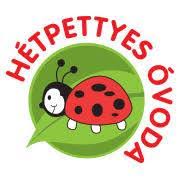 